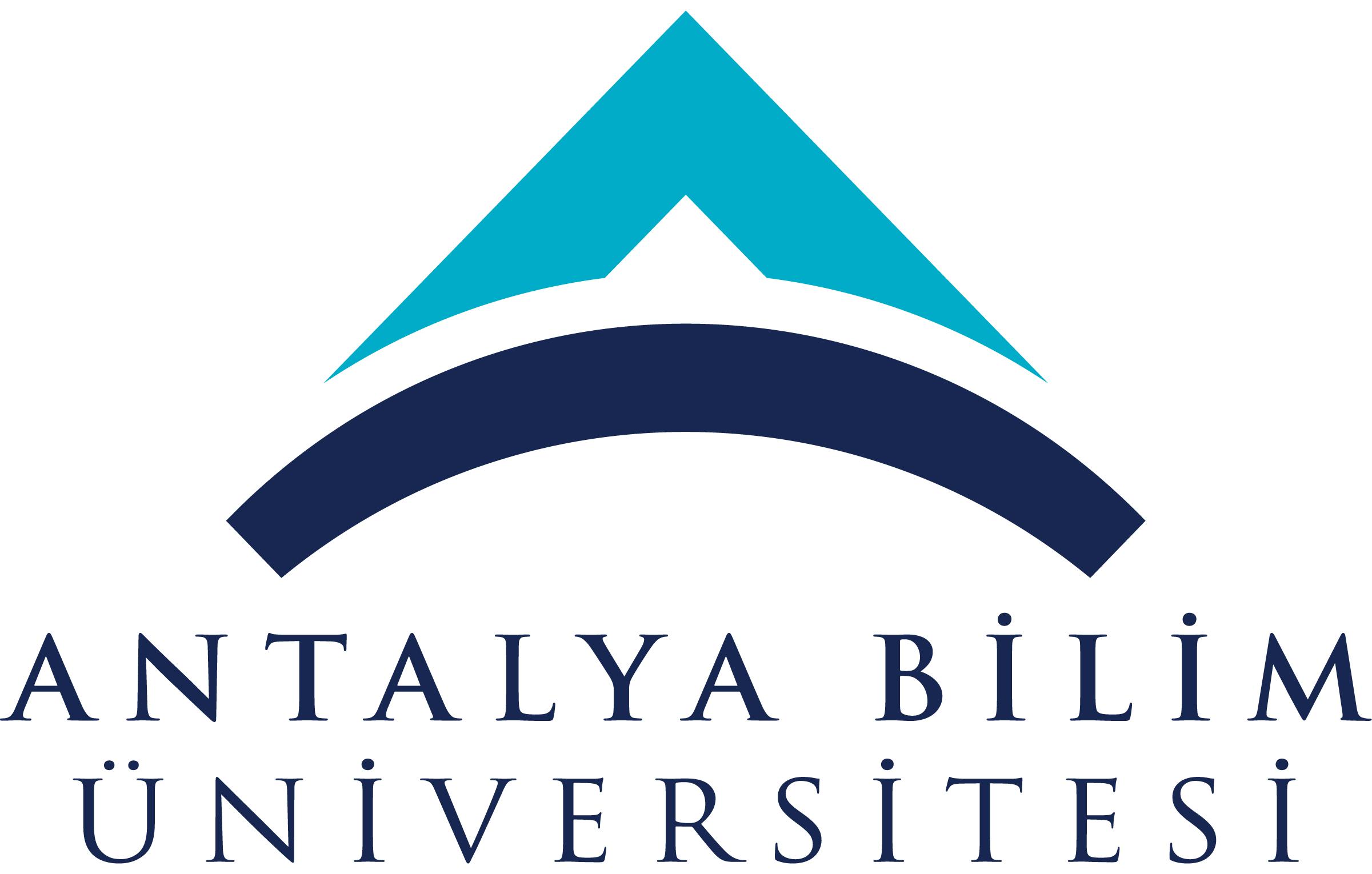 AKTS DERS TANITIM FORMUAKTS DERS TANITIM FORMUAKTS DERS TANITIM FORMUAKTS DERS TANITIM FORMUAKTS DERS TANITIM FORMUAKTS DERS TANITIM FORMUAKTS DERS TANITIM FORMUAKTS DERS TANITIM FORMUAKTS DERS TANITIM FORMUAKTS DERS TANITIM FORMUAKTS DERS TANITIM FORMUAKTS DERS TANITIM FORMUAKTS DERS TANITIM FORMUAKTS DERS TANITIM FORMUAKTS DERS TANITIM FORMUAKTS DERS TANITIM FORMUAKTS DERS TANITIM FORMUAKTS DERS TANITIM FORMUAKTS DERS TANITIM FORMUAKTS DERS TANITIM FORMUAKTS DERS TANITIM FORMUAKTS DERS TANITIM FORMUAKTS DERS TANITIM FORMU	I. BÖLÜM (Senato Onayı)	I. BÖLÜM (Senato Onayı)	I. BÖLÜM (Senato Onayı)	I. BÖLÜM (Senato Onayı)	I. BÖLÜM (Senato Onayı)	I. BÖLÜM (Senato Onayı)	I. BÖLÜM (Senato Onayı)	I. BÖLÜM (Senato Onayı)	I. BÖLÜM (Senato Onayı)	I. BÖLÜM (Senato Onayı)	I. BÖLÜM (Senato Onayı)	I. BÖLÜM (Senato Onayı)	I. BÖLÜM (Senato Onayı)	I. BÖLÜM (Senato Onayı)	I. BÖLÜM (Senato Onayı)	I. BÖLÜM (Senato Onayı)	I. BÖLÜM (Senato Onayı)	I. BÖLÜM (Senato Onayı)	I. BÖLÜM (Senato Onayı)	I. BÖLÜM (Senato Onayı)	I. BÖLÜM (Senato Onayı)	I. BÖLÜM (Senato Onayı)	I. BÖLÜM (Senato Onayı)	I. BÖLÜM (Senato Onayı)Dersi Açan Fakülte /YOMühendislik FakültesiMühendislik FakültesiMühendislik FakültesiMühendislik FakültesiMühendislik FakültesiMühendislik FakültesiMühendislik FakültesiMühendislik FakültesiMühendislik FakültesiMühendislik FakültesiMühendislik FakültesiMühendislik FakültesiMühendislik FakültesiMühendislik FakültesiMühendislik FakültesiMühendislik FakültesiMühendislik FakültesiMühendislik FakültesiMühendislik FakültesiMühendislik FakültesiMühendislik FakültesiMühendislik FakültesiMühendislik FakültesiDersi Açan BölümEndüstri MühendisliğiEndüstri MühendisliğiEndüstri MühendisliğiEndüstri MühendisliğiEndüstri MühendisliğiEndüstri MühendisliğiEndüstri MühendisliğiEndüstri MühendisliğiEndüstri MühendisliğiEndüstri MühendisliğiEndüstri MühendisliğiEndüstri MühendisliğiEndüstri MühendisliğiEndüstri MühendisliğiEndüstri MühendisliğiEndüstri MühendisliğiEndüstri MühendisliğiEndüstri MühendisliğiEndüstri MühendisliğiEndüstri MühendisliğiEndüstri MühendisliğiEndüstri MühendisliğiEndüstri MühendisliğiDersi Alan Program (lar)Endüstri MühendisliğiEndüstri MühendisliğiEndüstri MühendisliğiEndüstri MühendisliğiEndüstri MühendisliğiEndüstri MühendisliğiEndüstri MühendisliğiEndüstri MühendisliğiEndüstri MühendisliğiEndüstri MühendisliğiEndüstri MühendisliğiEndüstri MühendisliğiEndüstri MühendisliğiEndüstri MühendisliğiZorunluZorunluZorunluZorunluZorunluZorunluZorunluZorunluZorunluDersi Alan Program (lar)Bilgisayar Mühendisliği,        İnşaat MühendisliğiBilgisayar Mühendisliği,        İnşaat MühendisliğiBilgisayar Mühendisliği,        İnşaat MühendisliğiBilgisayar Mühendisliği,        İnşaat MühendisliğiBilgisayar Mühendisliği,        İnşaat MühendisliğiBilgisayar Mühendisliği,        İnşaat MühendisliğiBilgisayar Mühendisliği,        İnşaat MühendisliğiBilgisayar Mühendisliği,        İnşaat MühendisliğiBilgisayar Mühendisliği,        İnşaat MühendisliğiBilgisayar Mühendisliği,        İnşaat MühendisliğiBilgisayar Mühendisliği,        İnşaat MühendisliğiBilgisayar Mühendisliği,        İnşaat MühendisliğiBilgisayar Mühendisliği,        İnşaat MühendisliğiBilgisayar Mühendisliği,        İnşaat MühendisliğiSeçmeliSeçmeliSeçmeliSeçmeliSeçmeliSeçmeliSeçmeliSeçmeliSeçmeliDersi Alan Program (lar)Elektrik Elektronik MühendisliğiElektrik Elektronik MühendisliğiElektrik Elektronik MühendisliğiElektrik Elektronik MühendisliğiElektrik Elektronik MühendisliğiElektrik Elektronik MühendisliğiElektrik Elektronik MühendisliğiElektrik Elektronik MühendisliğiElektrik Elektronik MühendisliğiElektrik Elektronik MühendisliğiElektrik Elektronik MühendisliğiElektrik Elektronik MühendisliğiElektrik Elektronik MühendisliğiElektrik Elektronik MühendisliğiSeçmeliSeçmeliSeçmeliSeçmeliSeçmeliSeçmeliSeçmeliSeçmeliSeçmeliDers Kodu IE 381IE 381IE 381IE 381IE 381IE 381IE 381IE 381IE 381IE 381IE 381IE 381IE 381IE 381IE 381IE 381IE 381IE 381IE 381IE 381IE 381IE 381IE 381Ders AdıSimülasyonSimülasyonSimülasyonSimülasyonSimülasyonSimülasyonSimülasyonSimülasyonSimülasyonSimülasyonSimülasyonSimülasyonSimülasyonSimülasyonSimülasyonSimülasyonSimülasyonSimülasyonSimülasyonSimülasyonSimülasyonSimülasyonSimülasyonÖğretim dili İngilizceİngilizceİngilizceİngilizceİngilizceİngilizceİngilizceİngilizceİngilizceİngilizceİngilizceİngilizceİngilizceİngilizceİngilizceİngilizceİngilizceİngilizceİngilizceİngilizceİngilizceİngilizceİngilizceDers TürüSeçmeliSeçmeliSeçmeliSeçmeliSeçmeliSeçmeliSeçmeliSeçmeliSeçmeliSeçmeliSeçmeliSeçmeliSeçmeliSeçmeliSeçmeliSeçmeliSeçmeliSeçmeliSeçmeliSeçmeliSeçmeliSeçmeliSeçmeliDers Seviyesi3. Sınıf3. Sınıf3. Sınıf3. Sınıf3. Sınıf3. Sınıf3. Sınıf3. Sınıf3. Sınıf3. Sınıf3. Sınıf3. Sınıf3. Sınıf3. Sınıf3. Sınıf3. Sınıf3. Sınıf3. Sınıf3. Sınıf3. Sınıf3. Sınıf3. Sınıf3. SınıfHaftalık Ders SaatiDers: 3 saatDers: 3 saatDers: 3 saatDers: 3 saatDers: 3 saatLab: 2 saatLab: 2 saatLab: 2 saatUygulamaUygulamaUygulamaDiğer: Diğer: Diğer: Diğer: Diğer: Diğer: Diğer: Diğer: Diğer: Diğer: Diğer: Diğer: AKTS Kredisi77777777777777777777777Notlandırma TürüHarf notuHarf notuHarf notuHarf notuHarf notuHarf notuHarf notuHarf notuHarf notuHarf notuHarf notuHarf notuHarf notuHarf notuHarf notuHarf notuHarf notuHarf notuHarf notuHarf notuHarf notuHarf notuHarf notuÖn koşul/larIE 212IE 212IE 212IE 212IE 212IE 212IE 212IE 212IE 212IE 212IE 212IE 212IE 212IE 212IE 212IE 212IE 212IE 212IE 212IE 212IE 212IE 212IE 212Yan koşul/lar-----------------------Kayıt Kısıtlaması-----------------------Dersin Amacı • Simülasyon kavramlarını tanıtmak• Arena simülasyon yazılımını tanıtmak• Simülasyon modelleri tasarlamak• Simülasyon çalışmaları tasarlamak• Giriş verileri toplamak ve  analiz etmek• Simülasyon çıktılarını analiz• Bir proje ile gerçek sorun simülasyon kavramları uygulamak• Simülasyon kavramlarını tanıtmak• Arena simülasyon yazılımını tanıtmak• Simülasyon modelleri tasarlamak• Simülasyon çalışmaları tasarlamak• Giriş verileri toplamak ve  analiz etmek• Simülasyon çıktılarını analiz• Bir proje ile gerçek sorun simülasyon kavramları uygulamak• Simülasyon kavramlarını tanıtmak• Arena simülasyon yazılımını tanıtmak• Simülasyon modelleri tasarlamak• Simülasyon çalışmaları tasarlamak• Giriş verileri toplamak ve  analiz etmek• Simülasyon çıktılarını analiz• Bir proje ile gerçek sorun simülasyon kavramları uygulamak• Simülasyon kavramlarını tanıtmak• Arena simülasyon yazılımını tanıtmak• Simülasyon modelleri tasarlamak• Simülasyon çalışmaları tasarlamak• Giriş verileri toplamak ve  analiz etmek• Simülasyon çıktılarını analiz• Bir proje ile gerçek sorun simülasyon kavramları uygulamak• Simülasyon kavramlarını tanıtmak• Arena simülasyon yazılımını tanıtmak• Simülasyon modelleri tasarlamak• Simülasyon çalışmaları tasarlamak• Giriş verileri toplamak ve  analiz etmek• Simülasyon çıktılarını analiz• Bir proje ile gerçek sorun simülasyon kavramları uygulamak• Simülasyon kavramlarını tanıtmak• Arena simülasyon yazılımını tanıtmak• Simülasyon modelleri tasarlamak• Simülasyon çalışmaları tasarlamak• Giriş verileri toplamak ve  analiz etmek• Simülasyon çıktılarını analiz• Bir proje ile gerçek sorun simülasyon kavramları uygulamak• Simülasyon kavramlarını tanıtmak• Arena simülasyon yazılımını tanıtmak• Simülasyon modelleri tasarlamak• Simülasyon çalışmaları tasarlamak• Giriş verileri toplamak ve  analiz etmek• Simülasyon çıktılarını analiz• Bir proje ile gerçek sorun simülasyon kavramları uygulamak• Simülasyon kavramlarını tanıtmak• Arena simülasyon yazılımını tanıtmak• Simülasyon modelleri tasarlamak• Simülasyon çalışmaları tasarlamak• Giriş verileri toplamak ve  analiz etmek• Simülasyon çıktılarını analiz• Bir proje ile gerçek sorun simülasyon kavramları uygulamak• Simülasyon kavramlarını tanıtmak• Arena simülasyon yazılımını tanıtmak• Simülasyon modelleri tasarlamak• Simülasyon çalışmaları tasarlamak• Giriş verileri toplamak ve  analiz etmek• Simülasyon çıktılarını analiz• Bir proje ile gerçek sorun simülasyon kavramları uygulamak• Simülasyon kavramlarını tanıtmak• Arena simülasyon yazılımını tanıtmak• Simülasyon modelleri tasarlamak• Simülasyon çalışmaları tasarlamak• Giriş verileri toplamak ve  analiz etmek• Simülasyon çıktılarını analiz• Bir proje ile gerçek sorun simülasyon kavramları uygulamak• Simülasyon kavramlarını tanıtmak• Arena simülasyon yazılımını tanıtmak• Simülasyon modelleri tasarlamak• Simülasyon çalışmaları tasarlamak• Giriş verileri toplamak ve  analiz etmek• Simülasyon çıktılarını analiz• Bir proje ile gerçek sorun simülasyon kavramları uygulamak• Simülasyon kavramlarını tanıtmak• Arena simülasyon yazılımını tanıtmak• Simülasyon modelleri tasarlamak• Simülasyon çalışmaları tasarlamak• Giriş verileri toplamak ve  analiz etmek• Simülasyon çıktılarını analiz• Bir proje ile gerçek sorun simülasyon kavramları uygulamak• Simülasyon kavramlarını tanıtmak• Arena simülasyon yazılımını tanıtmak• Simülasyon modelleri tasarlamak• Simülasyon çalışmaları tasarlamak• Giriş verileri toplamak ve  analiz etmek• Simülasyon çıktılarını analiz• Bir proje ile gerçek sorun simülasyon kavramları uygulamak• Simülasyon kavramlarını tanıtmak• Arena simülasyon yazılımını tanıtmak• Simülasyon modelleri tasarlamak• Simülasyon çalışmaları tasarlamak• Giriş verileri toplamak ve  analiz etmek• Simülasyon çıktılarını analiz• Bir proje ile gerçek sorun simülasyon kavramları uygulamak• Simülasyon kavramlarını tanıtmak• Arena simülasyon yazılımını tanıtmak• Simülasyon modelleri tasarlamak• Simülasyon çalışmaları tasarlamak• Giriş verileri toplamak ve  analiz etmek• Simülasyon çıktılarını analiz• Bir proje ile gerçek sorun simülasyon kavramları uygulamak• Simülasyon kavramlarını tanıtmak• Arena simülasyon yazılımını tanıtmak• Simülasyon modelleri tasarlamak• Simülasyon çalışmaları tasarlamak• Giriş verileri toplamak ve  analiz etmek• Simülasyon çıktılarını analiz• Bir proje ile gerçek sorun simülasyon kavramları uygulamak• Simülasyon kavramlarını tanıtmak• Arena simülasyon yazılımını tanıtmak• Simülasyon modelleri tasarlamak• Simülasyon çalışmaları tasarlamak• Giriş verileri toplamak ve  analiz etmek• Simülasyon çıktılarını analiz• Bir proje ile gerçek sorun simülasyon kavramları uygulamak• Simülasyon kavramlarını tanıtmak• Arena simülasyon yazılımını tanıtmak• Simülasyon modelleri tasarlamak• Simülasyon çalışmaları tasarlamak• Giriş verileri toplamak ve  analiz etmek• Simülasyon çıktılarını analiz• Bir proje ile gerçek sorun simülasyon kavramları uygulamak• Simülasyon kavramlarını tanıtmak• Arena simülasyon yazılımını tanıtmak• Simülasyon modelleri tasarlamak• Simülasyon çalışmaları tasarlamak• Giriş verileri toplamak ve  analiz etmek• Simülasyon çıktılarını analiz• Bir proje ile gerçek sorun simülasyon kavramları uygulamak• Simülasyon kavramlarını tanıtmak• Arena simülasyon yazılımını tanıtmak• Simülasyon modelleri tasarlamak• Simülasyon çalışmaları tasarlamak• Giriş verileri toplamak ve  analiz etmek• Simülasyon çıktılarını analiz• Bir proje ile gerçek sorun simülasyon kavramları uygulamak• Simülasyon kavramlarını tanıtmak• Arena simülasyon yazılımını tanıtmak• Simülasyon modelleri tasarlamak• Simülasyon çalışmaları tasarlamak• Giriş verileri toplamak ve  analiz etmek• Simülasyon çıktılarını analiz• Bir proje ile gerçek sorun simülasyon kavramları uygulamak• Simülasyon kavramlarını tanıtmak• Arena simülasyon yazılımını tanıtmak• Simülasyon modelleri tasarlamak• Simülasyon çalışmaları tasarlamak• Giriş verileri toplamak ve  analiz etmek• Simülasyon çıktılarını analiz• Bir proje ile gerçek sorun simülasyon kavramları uygulamak• Simülasyon kavramlarını tanıtmak• Arena simülasyon yazılımını tanıtmak• Simülasyon modelleri tasarlamak• Simülasyon çalışmaları tasarlamak• Giriş verileri toplamak ve  analiz etmek• Simülasyon çıktılarını analiz• Bir proje ile gerçek sorun simülasyon kavramları uygulamakDers İçeriği Sanayi ve hizmet kuruluşlarındaki karmaşık sistemlerin simülasyon uygulamaları bu dersin odak noktasıdır. Ders konuları bir veya daha fazla üst düzey bilgisayar paketlerinde modelleme ve programlama simülasyonlarını;  girdi olasılık dağılımı modellemesi; rasgele sayılar üretmek; simülasyon çıktı verilerinin istatistiksel analizi.Sanayi ve hizmet kuruluşlarındaki karmaşık sistemlerin simülasyon uygulamaları bu dersin odak noktasıdır. Ders konuları bir veya daha fazla üst düzey bilgisayar paketlerinde modelleme ve programlama simülasyonlarını;  girdi olasılık dağılımı modellemesi; rasgele sayılar üretmek; simülasyon çıktı verilerinin istatistiksel analizi.Sanayi ve hizmet kuruluşlarındaki karmaşık sistemlerin simülasyon uygulamaları bu dersin odak noktasıdır. Ders konuları bir veya daha fazla üst düzey bilgisayar paketlerinde modelleme ve programlama simülasyonlarını;  girdi olasılık dağılımı modellemesi; rasgele sayılar üretmek; simülasyon çıktı verilerinin istatistiksel analizi.Sanayi ve hizmet kuruluşlarındaki karmaşık sistemlerin simülasyon uygulamaları bu dersin odak noktasıdır. Ders konuları bir veya daha fazla üst düzey bilgisayar paketlerinde modelleme ve programlama simülasyonlarını;  girdi olasılık dağılımı modellemesi; rasgele sayılar üretmek; simülasyon çıktı verilerinin istatistiksel analizi.Sanayi ve hizmet kuruluşlarındaki karmaşık sistemlerin simülasyon uygulamaları bu dersin odak noktasıdır. Ders konuları bir veya daha fazla üst düzey bilgisayar paketlerinde modelleme ve programlama simülasyonlarını;  girdi olasılık dağılımı modellemesi; rasgele sayılar üretmek; simülasyon çıktı verilerinin istatistiksel analizi.Sanayi ve hizmet kuruluşlarındaki karmaşık sistemlerin simülasyon uygulamaları bu dersin odak noktasıdır. Ders konuları bir veya daha fazla üst düzey bilgisayar paketlerinde modelleme ve programlama simülasyonlarını;  girdi olasılık dağılımı modellemesi; rasgele sayılar üretmek; simülasyon çıktı verilerinin istatistiksel analizi.Sanayi ve hizmet kuruluşlarındaki karmaşık sistemlerin simülasyon uygulamaları bu dersin odak noktasıdır. Ders konuları bir veya daha fazla üst düzey bilgisayar paketlerinde modelleme ve programlama simülasyonlarını;  girdi olasılık dağılımı modellemesi; rasgele sayılar üretmek; simülasyon çıktı verilerinin istatistiksel analizi.Sanayi ve hizmet kuruluşlarındaki karmaşık sistemlerin simülasyon uygulamaları bu dersin odak noktasıdır. Ders konuları bir veya daha fazla üst düzey bilgisayar paketlerinde modelleme ve programlama simülasyonlarını;  girdi olasılık dağılımı modellemesi; rasgele sayılar üretmek; simülasyon çıktı verilerinin istatistiksel analizi.Sanayi ve hizmet kuruluşlarındaki karmaşık sistemlerin simülasyon uygulamaları bu dersin odak noktasıdır. Ders konuları bir veya daha fazla üst düzey bilgisayar paketlerinde modelleme ve programlama simülasyonlarını;  girdi olasılık dağılımı modellemesi; rasgele sayılar üretmek; simülasyon çıktı verilerinin istatistiksel analizi.Sanayi ve hizmet kuruluşlarındaki karmaşık sistemlerin simülasyon uygulamaları bu dersin odak noktasıdır. Ders konuları bir veya daha fazla üst düzey bilgisayar paketlerinde modelleme ve programlama simülasyonlarını;  girdi olasılık dağılımı modellemesi; rasgele sayılar üretmek; simülasyon çıktı verilerinin istatistiksel analizi.Sanayi ve hizmet kuruluşlarındaki karmaşık sistemlerin simülasyon uygulamaları bu dersin odak noktasıdır. Ders konuları bir veya daha fazla üst düzey bilgisayar paketlerinde modelleme ve programlama simülasyonlarını;  girdi olasılık dağılımı modellemesi; rasgele sayılar üretmek; simülasyon çıktı verilerinin istatistiksel analizi.Sanayi ve hizmet kuruluşlarındaki karmaşık sistemlerin simülasyon uygulamaları bu dersin odak noktasıdır. Ders konuları bir veya daha fazla üst düzey bilgisayar paketlerinde modelleme ve programlama simülasyonlarını;  girdi olasılık dağılımı modellemesi; rasgele sayılar üretmek; simülasyon çıktı verilerinin istatistiksel analizi.Sanayi ve hizmet kuruluşlarındaki karmaşık sistemlerin simülasyon uygulamaları bu dersin odak noktasıdır. Ders konuları bir veya daha fazla üst düzey bilgisayar paketlerinde modelleme ve programlama simülasyonlarını;  girdi olasılık dağılımı modellemesi; rasgele sayılar üretmek; simülasyon çıktı verilerinin istatistiksel analizi.Sanayi ve hizmet kuruluşlarındaki karmaşık sistemlerin simülasyon uygulamaları bu dersin odak noktasıdır. Ders konuları bir veya daha fazla üst düzey bilgisayar paketlerinde modelleme ve programlama simülasyonlarını;  girdi olasılık dağılımı modellemesi; rasgele sayılar üretmek; simülasyon çıktı verilerinin istatistiksel analizi.Sanayi ve hizmet kuruluşlarındaki karmaşık sistemlerin simülasyon uygulamaları bu dersin odak noktasıdır. Ders konuları bir veya daha fazla üst düzey bilgisayar paketlerinde modelleme ve programlama simülasyonlarını;  girdi olasılık dağılımı modellemesi; rasgele sayılar üretmek; simülasyon çıktı verilerinin istatistiksel analizi.Sanayi ve hizmet kuruluşlarındaki karmaşık sistemlerin simülasyon uygulamaları bu dersin odak noktasıdır. Ders konuları bir veya daha fazla üst düzey bilgisayar paketlerinde modelleme ve programlama simülasyonlarını;  girdi olasılık dağılımı modellemesi; rasgele sayılar üretmek; simülasyon çıktı verilerinin istatistiksel analizi.Sanayi ve hizmet kuruluşlarındaki karmaşık sistemlerin simülasyon uygulamaları bu dersin odak noktasıdır. Ders konuları bir veya daha fazla üst düzey bilgisayar paketlerinde modelleme ve programlama simülasyonlarını;  girdi olasılık dağılımı modellemesi; rasgele sayılar üretmek; simülasyon çıktı verilerinin istatistiksel analizi.Sanayi ve hizmet kuruluşlarındaki karmaşık sistemlerin simülasyon uygulamaları bu dersin odak noktasıdır. Ders konuları bir veya daha fazla üst düzey bilgisayar paketlerinde modelleme ve programlama simülasyonlarını;  girdi olasılık dağılımı modellemesi; rasgele sayılar üretmek; simülasyon çıktı verilerinin istatistiksel analizi.Sanayi ve hizmet kuruluşlarındaki karmaşık sistemlerin simülasyon uygulamaları bu dersin odak noktasıdır. Ders konuları bir veya daha fazla üst düzey bilgisayar paketlerinde modelleme ve programlama simülasyonlarını;  girdi olasılık dağılımı modellemesi; rasgele sayılar üretmek; simülasyon çıktı verilerinin istatistiksel analizi.Sanayi ve hizmet kuruluşlarındaki karmaşık sistemlerin simülasyon uygulamaları bu dersin odak noktasıdır. Ders konuları bir veya daha fazla üst düzey bilgisayar paketlerinde modelleme ve programlama simülasyonlarını;  girdi olasılık dağılımı modellemesi; rasgele sayılar üretmek; simülasyon çıktı verilerinin istatistiksel analizi.Sanayi ve hizmet kuruluşlarındaki karmaşık sistemlerin simülasyon uygulamaları bu dersin odak noktasıdır. Ders konuları bir veya daha fazla üst düzey bilgisayar paketlerinde modelleme ve programlama simülasyonlarını;  girdi olasılık dağılımı modellemesi; rasgele sayılar üretmek; simülasyon çıktı verilerinin istatistiksel analizi.Sanayi ve hizmet kuruluşlarındaki karmaşık sistemlerin simülasyon uygulamaları bu dersin odak noktasıdır. Ders konuları bir veya daha fazla üst düzey bilgisayar paketlerinde modelleme ve programlama simülasyonlarını;  girdi olasılık dağılımı modellemesi; rasgele sayılar üretmek; simülasyon çıktı verilerinin istatistiksel analizi.Sanayi ve hizmet kuruluşlarındaki karmaşık sistemlerin simülasyon uygulamaları bu dersin odak noktasıdır. Ders konuları bir veya daha fazla üst düzey bilgisayar paketlerinde modelleme ve programlama simülasyonlarını;  girdi olasılık dağılımı modellemesi; rasgele sayılar üretmek; simülasyon çıktı verilerinin istatistiksel analizi.Öğrenim Çıktıları LO1LO11. Simulasyon modeli tanımını anlamak, simülasyonu geliştirmek ve analiz etmek2. Simülasyon modellemesinin temel mantık yapısını, bileşenlerini ve yönetimini anlamak3. Arena kullanımı hakkında bilgisini göstermek4. Temel işlemler ve girdilerle bir simülasyon modeli oluşturmak5. Detaylı operasyonlar ile bir simülasyon modeli oluşturmak6. Sonlandırıcı simülasyonun çıktılarının istatistiksel çözümlemesini gerçekleştirme1. Simulasyon modeli tanımını anlamak, simülasyonu geliştirmek ve analiz etmek2. Simülasyon modellemesinin temel mantık yapısını, bileşenlerini ve yönetimini anlamak3. Arena kullanımı hakkında bilgisini göstermek4. Temel işlemler ve girdilerle bir simülasyon modeli oluşturmak5. Detaylı operasyonlar ile bir simülasyon modeli oluşturmak6. Sonlandırıcı simülasyonun çıktılarının istatistiksel çözümlemesini gerçekleştirme1. Simulasyon modeli tanımını anlamak, simülasyonu geliştirmek ve analiz etmek2. Simülasyon modellemesinin temel mantık yapısını, bileşenlerini ve yönetimini anlamak3. Arena kullanımı hakkında bilgisini göstermek4. Temel işlemler ve girdilerle bir simülasyon modeli oluşturmak5. Detaylı operasyonlar ile bir simülasyon modeli oluşturmak6. Sonlandırıcı simülasyonun çıktılarının istatistiksel çözümlemesini gerçekleştirme1. Simulasyon modeli tanımını anlamak, simülasyonu geliştirmek ve analiz etmek2. Simülasyon modellemesinin temel mantık yapısını, bileşenlerini ve yönetimini anlamak3. Arena kullanımı hakkında bilgisini göstermek4. Temel işlemler ve girdilerle bir simülasyon modeli oluşturmak5. Detaylı operasyonlar ile bir simülasyon modeli oluşturmak6. Sonlandırıcı simülasyonun çıktılarının istatistiksel çözümlemesini gerçekleştirme1. Simulasyon modeli tanımını anlamak, simülasyonu geliştirmek ve analiz etmek2. Simülasyon modellemesinin temel mantık yapısını, bileşenlerini ve yönetimini anlamak3. Arena kullanımı hakkında bilgisini göstermek4. Temel işlemler ve girdilerle bir simülasyon modeli oluşturmak5. Detaylı operasyonlar ile bir simülasyon modeli oluşturmak6. Sonlandırıcı simülasyonun çıktılarının istatistiksel çözümlemesini gerçekleştirme1. Simulasyon modeli tanımını anlamak, simülasyonu geliştirmek ve analiz etmek2. Simülasyon modellemesinin temel mantık yapısını, bileşenlerini ve yönetimini anlamak3. Arena kullanımı hakkında bilgisini göstermek4. Temel işlemler ve girdilerle bir simülasyon modeli oluşturmak5. Detaylı operasyonlar ile bir simülasyon modeli oluşturmak6. Sonlandırıcı simülasyonun çıktılarının istatistiksel çözümlemesini gerçekleştirme1. Simulasyon modeli tanımını anlamak, simülasyonu geliştirmek ve analiz etmek2. Simülasyon modellemesinin temel mantık yapısını, bileşenlerini ve yönetimini anlamak3. Arena kullanımı hakkında bilgisini göstermek4. Temel işlemler ve girdilerle bir simülasyon modeli oluşturmak5. Detaylı operasyonlar ile bir simülasyon modeli oluşturmak6. Sonlandırıcı simülasyonun çıktılarının istatistiksel çözümlemesini gerçekleştirme1. Simulasyon modeli tanımını anlamak, simülasyonu geliştirmek ve analiz etmek2. Simülasyon modellemesinin temel mantık yapısını, bileşenlerini ve yönetimini anlamak3. Arena kullanımı hakkında bilgisini göstermek4. Temel işlemler ve girdilerle bir simülasyon modeli oluşturmak5. Detaylı operasyonlar ile bir simülasyon modeli oluşturmak6. Sonlandırıcı simülasyonun çıktılarının istatistiksel çözümlemesini gerçekleştirme1. Simulasyon modeli tanımını anlamak, simülasyonu geliştirmek ve analiz etmek2. Simülasyon modellemesinin temel mantık yapısını, bileşenlerini ve yönetimini anlamak3. Arena kullanımı hakkında bilgisini göstermek4. Temel işlemler ve girdilerle bir simülasyon modeli oluşturmak5. Detaylı operasyonlar ile bir simülasyon modeli oluşturmak6. Sonlandırıcı simülasyonun çıktılarının istatistiksel çözümlemesini gerçekleştirme1. Simulasyon modeli tanımını anlamak, simülasyonu geliştirmek ve analiz etmek2. Simülasyon modellemesinin temel mantık yapısını, bileşenlerini ve yönetimini anlamak3. Arena kullanımı hakkında bilgisini göstermek4. Temel işlemler ve girdilerle bir simülasyon modeli oluşturmak5. Detaylı operasyonlar ile bir simülasyon modeli oluşturmak6. Sonlandırıcı simülasyonun çıktılarının istatistiksel çözümlemesini gerçekleştirme1. Simulasyon modeli tanımını anlamak, simülasyonu geliştirmek ve analiz etmek2. Simülasyon modellemesinin temel mantık yapısını, bileşenlerini ve yönetimini anlamak3. Arena kullanımı hakkında bilgisini göstermek4. Temel işlemler ve girdilerle bir simülasyon modeli oluşturmak5. Detaylı operasyonlar ile bir simülasyon modeli oluşturmak6. Sonlandırıcı simülasyonun çıktılarının istatistiksel çözümlemesini gerçekleştirme1. Simulasyon modeli tanımını anlamak, simülasyonu geliştirmek ve analiz etmek2. Simülasyon modellemesinin temel mantık yapısını, bileşenlerini ve yönetimini anlamak3. Arena kullanımı hakkında bilgisini göstermek4. Temel işlemler ve girdilerle bir simülasyon modeli oluşturmak5. Detaylı operasyonlar ile bir simülasyon modeli oluşturmak6. Sonlandırıcı simülasyonun çıktılarının istatistiksel çözümlemesini gerçekleştirme1. Simulasyon modeli tanımını anlamak, simülasyonu geliştirmek ve analiz etmek2. Simülasyon modellemesinin temel mantık yapısını, bileşenlerini ve yönetimini anlamak3. Arena kullanımı hakkında bilgisini göstermek4. Temel işlemler ve girdilerle bir simülasyon modeli oluşturmak5. Detaylı operasyonlar ile bir simülasyon modeli oluşturmak6. Sonlandırıcı simülasyonun çıktılarının istatistiksel çözümlemesini gerçekleştirme1. Simulasyon modeli tanımını anlamak, simülasyonu geliştirmek ve analiz etmek2. Simülasyon modellemesinin temel mantık yapısını, bileşenlerini ve yönetimini anlamak3. Arena kullanımı hakkında bilgisini göstermek4. Temel işlemler ve girdilerle bir simülasyon modeli oluşturmak5. Detaylı operasyonlar ile bir simülasyon modeli oluşturmak6. Sonlandırıcı simülasyonun çıktılarının istatistiksel çözümlemesini gerçekleştirme1. Simulasyon modeli tanımını anlamak, simülasyonu geliştirmek ve analiz etmek2. Simülasyon modellemesinin temel mantık yapısını, bileşenlerini ve yönetimini anlamak3. Arena kullanımı hakkında bilgisini göstermek4. Temel işlemler ve girdilerle bir simülasyon modeli oluşturmak5. Detaylı operasyonlar ile bir simülasyon modeli oluşturmak6. Sonlandırıcı simülasyonun çıktılarının istatistiksel çözümlemesini gerçekleştirme1. Simulasyon modeli tanımını anlamak, simülasyonu geliştirmek ve analiz etmek2. Simülasyon modellemesinin temel mantık yapısını, bileşenlerini ve yönetimini anlamak3. Arena kullanımı hakkında bilgisini göstermek4. Temel işlemler ve girdilerle bir simülasyon modeli oluşturmak5. Detaylı operasyonlar ile bir simülasyon modeli oluşturmak6. Sonlandırıcı simülasyonun çıktılarının istatistiksel çözümlemesini gerçekleştirme1. Simulasyon modeli tanımını anlamak, simülasyonu geliştirmek ve analiz etmek2. Simülasyon modellemesinin temel mantık yapısını, bileşenlerini ve yönetimini anlamak3. Arena kullanımı hakkında bilgisini göstermek4. Temel işlemler ve girdilerle bir simülasyon modeli oluşturmak5. Detaylı operasyonlar ile bir simülasyon modeli oluşturmak6. Sonlandırıcı simülasyonun çıktılarının istatistiksel çözümlemesini gerçekleştirme1. Simulasyon modeli tanımını anlamak, simülasyonu geliştirmek ve analiz etmek2. Simülasyon modellemesinin temel mantık yapısını, bileşenlerini ve yönetimini anlamak3. Arena kullanımı hakkında bilgisini göstermek4. Temel işlemler ve girdilerle bir simülasyon modeli oluşturmak5. Detaylı operasyonlar ile bir simülasyon modeli oluşturmak6. Sonlandırıcı simülasyonun çıktılarının istatistiksel çözümlemesini gerçekleştirme1. Simulasyon modeli tanımını anlamak, simülasyonu geliştirmek ve analiz etmek2. Simülasyon modellemesinin temel mantık yapısını, bileşenlerini ve yönetimini anlamak3. Arena kullanımı hakkında bilgisini göstermek4. Temel işlemler ve girdilerle bir simülasyon modeli oluşturmak5. Detaylı operasyonlar ile bir simülasyon modeli oluşturmak6. Sonlandırıcı simülasyonun çıktılarının istatistiksel çözümlemesini gerçekleştirme1. Simulasyon modeli tanımını anlamak, simülasyonu geliştirmek ve analiz etmek2. Simülasyon modellemesinin temel mantık yapısını, bileşenlerini ve yönetimini anlamak3. Arena kullanımı hakkında bilgisini göstermek4. Temel işlemler ve girdilerle bir simülasyon modeli oluşturmak5. Detaylı operasyonlar ile bir simülasyon modeli oluşturmak6. Sonlandırıcı simülasyonun çıktılarının istatistiksel çözümlemesini gerçekleştirme1. Simulasyon modeli tanımını anlamak, simülasyonu geliştirmek ve analiz etmek2. Simülasyon modellemesinin temel mantık yapısını, bileşenlerini ve yönetimini anlamak3. Arena kullanımı hakkında bilgisini göstermek4. Temel işlemler ve girdilerle bir simülasyon modeli oluşturmak5. Detaylı operasyonlar ile bir simülasyon modeli oluşturmak6. Sonlandırıcı simülasyonun çıktılarının istatistiksel çözümlemesini gerçekleştirmeÖğrenim Çıktıları ÖÇ2ÖÇ21. Simulasyon modeli tanımını anlamak, simülasyonu geliştirmek ve analiz etmek2. Simülasyon modellemesinin temel mantık yapısını, bileşenlerini ve yönetimini anlamak3. Arena kullanımı hakkında bilgisini göstermek4. Temel işlemler ve girdilerle bir simülasyon modeli oluşturmak5. Detaylı operasyonlar ile bir simülasyon modeli oluşturmak6. Sonlandırıcı simülasyonun çıktılarının istatistiksel çözümlemesini gerçekleştirme1. Simulasyon modeli tanımını anlamak, simülasyonu geliştirmek ve analiz etmek2. Simülasyon modellemesinin temel mantık yapısını, bileşenlerini ve yönetimini anlamak3. Arena kullanımı hakkında bilgisini göstermek4. Temel işlemler ve girdilerle bir simülasyon modeli oluşturmak5. Detaylı operasyonlar ile bir simülasyon modeli oluşturmak6. Sonlandırıcı simülasyonun çıktılarının istatistiksel çözümlemesini gerçekleştirme1. Simulasyon modeli tanımını anlamak, simülasyonu geliştirmek ve analiz etmek2. Simülasyon modellemesinin temel mantık yapısını, bileşenlerini ve yönetimini anlamak3. Arena kullanımı hakkında bilgisini göstermek4. Temel işlemler ve girdilerle bir simülasyon modeli oluşturmak5. Detaylı operasyonlar ile bir simülasyon modeli oluşturmak6. Sonlandırıcı simülasyonun çıktılarının istatistiksel çözümlemesini gerçekleştirme1. Simulasyon modeli tanımını anlamak, simülasyonu geliştirmek ve analiz etmek2. Simülasyon modellemesinin temel mantık yapısını, bileşenlerini ve yönetimini anlamak3. Arena kullanımı hakkında bilgisini göstermek4. Temel işlemler ve girdilerle bir simülasyon modeli oluşturmak5. Detaylı operasyonlar ile bir simülasyon modeli oluşturmak6. Sonlandırıcı simülasyonun çıktılarının istatistiksel çözümlemesini gerçekleştirme1. Simulasyon modeli tanımını anlamak, simülasyonu geliştirmek ve analiz etmek2. Simülasyon modellemesinin temel mantık yapısını, bileşenlerini ve yönetimini anlamak3. Arena kullanımı hakkında bilgisini göstermek4. Temel işlemler ve girdilerle bir simülasyon modeli oluşturmak5. Detaylı operasyonlar ile bir simülasyon modeli oluşturmak6. Sonlandırıcı simülasyonun çıktılarının istatistiksel çözümlemesini gerçekleştirme1. Simulasyon modeli tanımını anlamak, simülasyonu geliştirmek ve analiz etmek2. Simülasyon modellemesinin temel mantık yapısını, bileşenlerini ve yönetimini anlamak3. Arena kullanımı hakkında bilgisini göstermek4. Temel işlemler ve girdilerle bir simülasyon modeli oluşturmak5. Detaylı operasyonlar ile bir simülasyon modeli oluşturmak6. Sonlandırıcı simülasyonun çıktılarının istatistiksel çözümlemesini gerçekleştirme1. Simulasyon modeli tanımını anlamak, simülasyonu geliştirmek ve analiz etmek2. Simülasyon modellemesinin temel mantık yapısını, bileşenlerini ve yönetimini anlamak3. Arena kullanımı hakkında bilgisini göstermek4. Temel işlemler ve girdilerle bir simülasyon modeli oluşturmak5. Detaylı operasyonlar ile bir simülasyon modeli oluşturmak6. Sonlandırıcı simülasyonun çıktılarının istatistiksel çözümlemesini gerçekleştirme1. Simulasyon modeli tanımını anlamak, simülasyonu geliştirmek ve analiz etmek2. Simülasyon modellemesinin temel mantık yapısını, bileşenlerini ve yönetimini anlamak3. Arena kullanımı hakkında bilgisini göstermek4. Temel işlemler ve girdilerle bir simülasyon modeli oluşturmak5. Detaylı operasyonlar ile bir simülasyon modeli oluşturmak6. Sonlandırıcı simülasyonun çıktılarının istatistiksel çözümlemesini gerçekleştirme1. Simulasyon modeli tanımını anlamak, simülasyonu geliştirmek ve analiz etmek2. Simülasyon modellemesinin temel mantık yapısını, bileşenlerini ve yönetimini anlamak3. Arena kullanımı hakkında bilgisini göstermek4. Temel işlemler ve girdilerle bir simülasyon modeli oluşturmak5. Detaylı operasyonlar ile bir simülasyon modeli oluşturmak6. Sonlandırıcı simülasyonun çıktılarının istatistiksel çözümlemesini gerçekleştirme1. Simulasyon modeli tanımını anlamak, simülasyonu geliştirmek ve analiz etmek2. Simülasyon modellemesinin temel mantık yapısını, bileşenlerini ve yönetimini anlamak3. Arena kullanımı hakkında bilgisini göstermek4. Temel işlemler ve girdilerle bir simülasyon modeli oluşturmak5. Detaylı operasyonlar ile bir simülasyon modeli oluşturmak6. Sonlandırıcı simülasyonun çıktılarının istatistiksel çözümlemesini gerçekleştirme1. Simulasyon modeli tanımını anlamak, simülasyonu geliştirmek ve analiz etmek2. Simülasyon modellemesinin temel mantık yapısını, bileşenlerini ve yönetimini anlamak3. Arena kullanımı hakkında bilgisini göstermek4. Temel işlemler ve girdilerle bir simülasyon modeli oluşturmak5. Detaylı operasyonlar ile bir simülasyon modeli oluşturmak6. Sonlandırıcı simülasyonun çıktılarının istatistiksel çözümlemesini gerçekleştirme1. Simulasyon modeli tanımını anlamak, simülasyonu geliştirmek ve analiz etmek2. Simülasyon modellemesinin temel mantık yapısını, bileşenlerini ve yönetimini anlamak3. Arena kullanımı hakkında bilgisini göstermek4. Temel işlemler ve girdilerle bir simülasyon modeli oluşturmak5. Detaylı operasyonlar ile bir simülasyon modeli oluşturmak6. Sonlandırıcı simülasyonun çıktılarının istatistiksel çözümlemesini gerçekleştirme1. Simulasyon modeli tanımını anlamak, simülasyonu geliştirmek ve analiz etmek2. Simülasyon modellemesinin temel mantık yapısını, bileşenlerini ve yönetimini anlamak3. Arena kullanımı hakkında bilgisini göstermek4. Temel işlemler ve girdilerle bir simülasyon modeli oluşturmak5. Detaylı operasyonlar ile bir simülasyon modeli oluşturmak6. Sonlandırıcı simülasyonun çıktılarının istatistiksel çözümlemesini gerçekleştirme1. Simulasyon modeli tanımını anlamak, simülasyonu geliştirmek ve analiz etmek2. Simülasyon modellemesinin temel mantık yapısını, bileşenlerini ve yönetimini anlamak3. Arena kullanımı hakkında bilgisini göstermek4. Temel işlemler ve girdilerle bir simülasyon modeli oluşturmak5. Detaylı operasyonlar ile bir simülasyon modeli oluşturmak6. Sonlandırıcı simülasyonun çıktılarının istatistiksel çözümlemesini gerçekleştirme1. Simulasyon modeli tanımını anlamak, simülasyonu geliştirmek ve analiz etmek2. Simülasyon modellemesinin temel mantık yapısını, bileşenlerini ve yönetimini anlamak3. Arena kullanımı hakkında bilgisini göstermek4. Temel işlemler ve girdilerle bir simülasyon modeli oluşturmak5. Detaylı operasyonlar ile bir simülasyon modeli oluşturmak6. Sonlandırıcı simülasyonun çıktılarının istatistiksel çözümlemesini gerçekleştirme1. Simulasyon modeli tanımını anlamak, simülasyonu geliştirmek ve analiz etmek2. Simülasyon modellemesinin temel mantık yapısını, bileşenlerini ve yönetimini anlamak3. Arena kullanımı hakkında bilgisini göstermek4. Temel işlemler ve girdilerle bir simülasyon modeli oluşturmak5. Detaylı operasyonlar ile bir simülasyon modeli oluşturmak6. Sonlandırıcı simülasyonun çıktılarının istatistiksel çözümlemesini gerçekleştirme1. Simulasyon modeli tanımını anlamak, simülasyonu geliştirmek ve analiz etmek2. Simülasyon modellemesinin temel mantık yapısını, bileşenlerini ve yönetimini anlamak3. Arena kullanımı hakkında bilgisini göstermek4. Temel işlemler ve girdilerle bir simülasyon modeli oluşturmak5. Detaylı operasyonlar ile bir simülasyon modeli oluşturmak6. Sonlandırıcı simülasyonun çıktılarının istatistiksel çözümlemesini gerçekleştirme1. Simulasyon modeli tanımını anlamak, simülasyonu geliştirmek ve analiz etmek2. Simülasyon modellemesinin temel mantık yapısını, bileşenlerini ve yönetimini anlamak3. Arena kullanımı hakkında bilgisini göstermek4. Temel işlemler ve girdilerle bir simülasyon modeli oluşturmak5. Detaylı operasyonlar ile bir simülasyon modeli oluşturmak6. Sonlandırıcı simülasyonun çıktılarının istatistiksel çözümlemesini gerçekleştirme1. Simulasyon modeli tanımını anlamak, simülasyonu geliştirmek ve analiz etmek2. Simülasyon modellemesinin temel mantık yapısını, bileşenlerini ve yönetimini anlamak3. Arena kullanımı hakkında bilgisini göstermek4. Temel işlemler ve girdilerle bir simülasyon modeli oluşturmak5. Detaylı operasyonlar ile bir simülasyon modeli oluşturmak6. Sonlandırıcı simülasyonun çıktılarının istatistiksel çözümlemesini gerçekleştirme1. Simulasyon modeli tanımını anlamak, simülasyonu geliştirmek ve analiz etmek2. Simülasyon modellemesinin temel mantık yapısını, bileşenlerini ve yönetimini anlamak3. Arena kullanımı hakkında bilgisini göstermek4. Temel işlemler ve girdilerle bir simülasyon modeli oluşturmak5. Detaylı operasyonlar ile bir simülasyon modeli oluşturmak6. Sonlandırıcı simülasyonun çıktılarının istatistiksel çözümlemesini gerçekleştirme1. Simulasyon modeli tanımını anlamak, simülasyonu geliştirmek ve analiz etmek2. Simülasyon modellemesinin temel mantık yapısını, bileşenlerini ve yönetimini anlamak3. Arena kullanımı hakkında bilgisini göstermek4. Temel işlemler ve girdilerle bir simülasyon modeli oluşturmak5. Detaylı operasyonlar ile bir simülasyon modeli oluşturmak6. Sonlandırıcı simülasyonun çıktılarının istatistiksel çözümlemesini gerçekleştirmeÖğrenim Çıktıları ÖÇ2ÖÇ21. Simulasyon modeli tanımını anlamak, simülasyonu geliştirmek ve analiz etmek2. Simülasyon modellemesinin temel mantık yapısını, bileşenlerini ve yönetimini anlamak3. Arena kullanımı hakkında bilgisini göstermek4. Temel işlemler ve girdilerle bir simülasyon modeli oluşturmak5. Detaylı operasyonlar ile bir simülasyon modeli oluşturmak6. Sonlandırıcı simülasyonun çıktılarının istatistiksel çözümlemesini gerçekleştirme1. Simulasyon modeli tanımını anlamak, simülasyonu geliştirmek ve analiz etmek2. Simülasyon modellemesinin temel mantık yapısını, bileşenlerini ve yönetimini anlamak3. Arena kullanımı hakkında bilgisini göstermek4. Temel işlemler ve girdilerle bir simülasyon modeli oluşturmak5. Detaylı operasyonlar ile bir simülasyon modeli oluşturmak6. Sonlandırıcı simülasyonun çıktılarının istatistiksel çözümlemesini gerçekleştirme1. Simulasyon modeli tanımını anlamak, simülasyonu geliştirmek ve analiz etmek2. Simülasyon modellemesinin temel mantık yapısını, bileşenlerini ve yönetimini anlamak3. Arena kullanımı hakkında bilgisini göstermek4. Temel işlemler ve girdilerle bir simülasyon modeli oluşturmak5. Detaylı operasyonlar ile bir simülasyon modeli oluşturmak6. Sonlandırıcı simülasyonun çıktılarının istatistiksel çözümlemesini gerçekleştirme1. Simulasyon modeli tanımını anlamak, simülasyonu geliştirmek ve analiz etmek2. Simülasyon modellemesinin temel mantık yapısını, bileşenlerini ve yönetimini anlamak3. Arena kullanımı hakkında bilgisini göstermek4. Temel işlemler ve girdilerle bir simülasyon modeli oluşturmak5. Detaylı operasyonlar ile bir simülasyon modeli oluşturmak6. Sonlandırıcı simülasyonun çıktılarının istatistiksel çözümlemesini gerçekleştirme1. Simulasyon modeli tanımını anlamak, simülasyonu geliştirmek ve analiz etmek2. Simülasyon modellemesinin temel mantık yapısını, bileşenlerini ve yönetimini anlamak3. Arena kullanımı hakkında bilgisini göstermek4. Temel işlemler ve girdilerle bir simülasyon modeli oluşturmak5. Detaylı operasyonlar ile bir simülasyon modeli oluşturmak6. Sonlandırıcı simülasyonun çıktılarının istatistiksel çözümlemesini gerçekleştirme1. Simulasyon modeli tanımını anlamak, simülasyonu geliştirmek ve analiz etmek2. Simülasyon modellemesinin temel mantık yapısını, bileşenlerini ve yönetimini anlamak3. Arena kullanımı hakkında bilgisini göstermek4. Temel işlemler ve girdilerle bir simülasyon modeli oluşturmak5. Detaylı operasyonlar ile bir simülasyon modeli oluşturmak6. Sonlandırıcı simülasyonun çıktılarının istatistiksel çözümlemesini gerçekleştirme1. Simulasyon modeli tanımını anlamak, simülasyonu geliştirmek ve analiz etmek2. Simülasyon modellemesinin temel mantık yapısını, bileşenlerini ve yönetimini anlamak3. Arena kullanımı hakkında bilgisini göstermek4. Temel işlemler ve girdilerle bir simülasyon modeli oluşturmak5. Detaylı operasyonlar ile bir simülasyon modeli oluşturmak6. Sonlandırıcı simülasyonun çıktılarının istatistiksel çözümlemesini gerçekleştirme1. Simulasyon modeli tanımını anlamak, simülasyonu geliştirmek ve analiz etmek2. Simülasyon modellemesinin temel mantık yapısını, bileşenlerini ve yönetimini anlamak3. Arena kullanımı hakkında bilgisini göstermek4. Temel işlemler ve girdilerle bir simülasyon modeli oluşturmak5. Detaylı operasyonlar ile bir simülasyon modeli oluşturmak6. Sonlandırıcı simülasyonun çıktılarının istatistiksel çözümlemesini gerçekleştirme1. Simulasyon modeli tanımını anlamak, simülasyonu geliştirmek ve analiz etmek2. Simülasyon modellemesinin temel mantık yapısını, bileşenlerini ve yönetimini anlamak3. Arena kullanımı hakkında bilgisini göstermek4. Temel işlemler ve girdilerle bir simülasyon modeli oluşturmak5. Detaylı operasyonlar ile bir simülasyon modeli oluşturmak6. Sonlandırıcı simülasyonun çıktılarının istatistiksel çözümlemesini gerçekleştirme1. Simulasyon modeli tanımını anlamak, simülasyonu geliştirmek ve analiz etmek2. Simülasyon modellemesinin temel mantık yapısını, bileşenlerini ve yönetimini anlamak3. Arena kullanımı hakkında bilgisini göstermek4. Temel işlemler ve girdilerle bir simülasyon modeli oluşturmak5. Detaylı operasyonlar ile bir simülasyon modeli oluşturmak6. Sonlandırıcı simülasyonun çıktılarının istatistiksel çözümlemesini gerçekleştirme1. Simulasyon modeli tanımını anlamak, simülasyonu geliştirmek ve analiz etmek2. Simülasyon modellemesinin temel mantık yapısını, bileşenlerini ve yönetimini anlamak3. Arena kullanımı hakkında bilgisini göstermek4. Temel işlemler ve girdilerle bir simülasyon modeli oluşturmak5. Detaylı operasyonlar ile bir simülasyon modeli oluşturmak6. Sonlandırıcı simülasyonun çıktılarının istatistiksel çözümlemesini gerçekleştirme1. Simulasyon modeli tanımını anlamak, simülasyonu geliştirmek ve analiz etmek2. Simülasyon modellemesinin temel mantık yapısını, bileşenlerini ve yönetimini anlamak3. Arena kullanımı hakkında bilgisini göstermek4. Temel işlemler ve girdilerle bir simülasyon modeli oluşturmak5. Detaylı operasyonlar ile bir simülasyon modeli oluşturmak6. Sonlandırıcı simülasyonun çıktılarının istatistiksel çözümlemesini gerçekleştirme1. Simulasyon modeli tanımını anlamak, simülasyonu geliştirmek ve analiz etmek2. Simülasyon modellemesinin temel mantık yapısını, bileşenlerini ve yönetimini anlamak3. Arena kullanımı hakkında bilgisini göstermek4. Temel işlemler ve girdilerle bir simülasyon modeli oluşturmak5. Detaylı operasyonlar ile bir simülasyon modeli oluşturmak6. Sonlandırıcı simülasyonun çıktılarının istatistiksel çözümlemesini gerçekleştirme1. Simulasyon modeli tanımını anlamak, simülasyonu geliştirmek ve analiz etmek2. Simülasyon modellemesinin temel mantık yapısını, bileşenlerini ve yönetimini anlamak3. Arena kullanımı hakkında bilgisini göstermek4. Temel işlemler ve girdilerle bir simülasyon modeli oluşturmak5. Detaylı operasyonlar ile bir simülasyon modeli oluşturmak6. Sonlandırıcı simülasyonun çıktılarının istatistiksel çözümlemesini gerçekleştirme1. Simulasyon modeli tanımını anlamak, simülasyonu geliştirmek ve analiz etmek2. Simülasyon modellemesinin temel mantık yapısını, bileşenlerini ve yönetimini anlamak3. Arena kullanımı hakkında bilgisini göstermek4. Temel işlemler ve girdilerle bir simülasyon modeli oluşturmak5. Detaylı operasyonlar ile bir simülasyon modeli oluşturmak6. Sonlandırıcı simülasyonun çıktılarının istatistiksel çözümlemesini gerçekleştirme1. Simulasyon modeli tanımını anlamak, simülasyonu geliştirmek ve analiz etmek2. Simülasyon modellemesinin temel mantık yapısını, bileşenlerini ve yönetimini anlamak3. Arena kullanımı hakkında bilgisini göstermek4. Temel işlemler ve girdilerle bir simülasyon modeli oluşturmak5. Detaylı operasyonlar ile bir simülasyon modeli oluşturmak6. Sonlandırıcı simülasyonun çıktılarının istatistiksel çözümlemesini gerçekleştirme1. Simulasyon modeli tanımını anlamak, simülasyonu geliştirmek ve analiz etmek2. Simülasyon modellemesinin temel mantık yapısını, bileşenlerini ve yönetimini anlamak3. Arena kullanımı hakkında bilgisini göstermek4. Temel işlemler ve girdilerle bir simülasyon modeli oluşturmak5. Detaylı operasyonlar ile bir simülasyon modeli oluşturmak6. Sonlandırıcı simülasyonun çıktılarının istatistiksel çözümlemesini gerçekleştirme1. Simulasyon modeli tanımını anlamak, simülasyonu geliştirmek ve analiz etmek2. Simülasyon modellemesinin temel mantık yapısını, bileşenlerini ve yönetimini anlamak3. Arena kullanımı hakkında bilgisini göstermek4. Temel işlemler ve girdilerle bir simülasyon modeli oluşturmak5. Detaylı operasyonlar ile bir simülasyon modeli oluşturmak6. Sonlandırıcı simülasyonun çıktılarının istatistiksel çözümlemesini gerçekleştirme1. Simulasyon modeli tanımını anlamak, simülasyonu geliştirmek ve analiz etmek2. Simülasyon modellemesinin temel mantık yapısını, bileşenlerini ve yönetimini anlamak3. Arena kullanımı hakkında bilgisini göstermek4. Temel işlemler ve girdilerle bir simülasyon modeli oluşturmak5. Detaylı operasyonlar ile bir simülasyon modeli oluşturmak6. Sonlandırıcı simülasyonun çıktılarının istatistiksel çözümlemesini gerçekleştirme1. Simulasyon modeli tanımını anlamak, simülasyonu geliştirmek ve analiz etmek2. Simülasyon modellemesinin temel mantık yapısını, bileşenlerini ve yönetimini anlamak3. Arena kullanımı hakkında bilgisini göstermek4. Temel işlemler ve girdilerle bir simülasyon modeli oluşturmak5. Detaylı operasyonlar ile bir simülasyon modeli oluşturmak6. Sonlandırıcı simülasyonun çıktılarının istatistiksel çözümlemesini gerçekleştirme1. Simulasyon modeli tanımını anlamak, simülasyonu geliştirmek ve analiz etmek2. Simülasyon modellemesinin temel mantık yapısını, bileşenlerini ve yönetimini anlamak3. Arena kullanımı hakkında bilgisini göstermek4. Temel işlemler ve girdilerle bir simülasyon modeli oluşturmak5. Detaylı operasyonlar ile bir simülasyon modeli oluşturmak6. Sonlandırıcı simülasyonun çıktılarının istatistiksel çözümlemesini gerçekleştirmeÖğrenim Çıktıları ÖÇ4ÖÇ41. Simulasyon modeli tanımını anlamak, simülasyonu geliştirmek ve analiz etmek2. Simülasyon modellemesinin temel mantık yapısını, bileşenlerini ve yönetimini anlamak3. Arena kullanımı hakkında bilgisini göstermek4. Temel işlemler ve girdilerle bir simülasyon modeli oluşturmak5. Detaylı operasyonlar ile bir simülasyon modeli oluşturmak6. Sonlandırıcı simülasyonun çıktılarının istatistiksel çözümlemesini gerçekleştirme1. Simulasyon modeli tanımını anlamak, simülasyonu geliştirmek ve analiz etmek2. Simülasyon modellemesinin temel mantık yapısını, bileşenlerini ve yönetimini anlamak3. Arena kullanımı hakkında bilgisini göstermek4. Temel işlemler ve girdilerle bir simülasyon modeli oluşturmak5. Detaylı operasyonlar ile bir simülasyon modeli oluşturmak6. Sonlandırıcı simülasyonun çıktılarının istatistiksel çözümlemesini gerçekleştirme1. Simulasyon modeli tanımını anlamak, simülasyonu geliştirmek ve analiz etmek2. Simülasyon modellemesinin temel mantık yapısını, bileşenlerini ve yönetimini anlamak3. Arena kullanımı hakkında bilgisini göstermek4. Temel işlemler ve girdilerle bir simülasyon modeli oluşturmak5. Detaylı operasyonlar ile bir simülasyon modeli oluşturmak6. Sonlandırıcı simülasyonun çıktılarının istatistiksel çözümlemesini gerçekleştirme1. Simulasyon modeli tanımını anlamak, simülasyonu geliştirmek ve analiz etmek2. Simülasyon modellemesinin temel mantık yapısını, bileşenlerini ve yönetimini anlamak3. Arena kullanımı hakkında bilgisini göstermek4. Temel işlemler ve girdilerle bir simülasyon modeli oluşturmak5. Detaylı operasyonlar ile bir simülasyon modeli oluşturmak6. Sonlandırıcı simülasyonun çıktılarının istatistiksel çözümlemesini gerçekleştirme1. Simulasyon modeli tanımını anlamak, simülasyonu geliştirmek ve analiz etmek2. Simülasyon modellemesinin temel mantık yapısını, bileşenlerini ve yönetimini anlamak3. Arena kullanımı hakkında bilgisini göstermek4. Temel işlemler ve girdilerle bir simülasyon modeli oluşturmak5. Detaylı operasyonlar ile bir simülasyon modeli oluşturmak6. Sonlandırıcı simülasyonun çıktılarının istatistiksel çözümlemesini gerçekleştirme1. Simulasyon modeli tanımını anlamak, simülasyonu geliştirmek ve analiz etmek2. Simülasyon modellemesinin temel mantık yapısını, bileşenlerini ve yönetimini anlamak3. Arena kullanımı hakkında bilgisini göstermek4. Temel işlemler ve girdilerle bir simülasyon modeli oluşturmak5. Detaylı operasyonlar ile bir simülasyon modeli oluşturmak6. Sonlandırıcı simülasyonun çıktılarının istatistiksel çözümlemesini gerçekleştirme1. Simulasyon modeli tanımını anlamak, simülasyonu geliştirmek ve analiz etmek2. Simülasyon modellemesinin temel mantık yapısını, bileşenlerini ve yönetimini anlamak3. Arena kullanımı hakkında bilgisini göstermek4. Temel işlemler ve girdilerle bir simülasyon modeli oluşturmak5. Detaylı operasyonlar ile bir simülasyon modeli oluşturmak6. Sonlandırıcı simülasyonun çıktılarının istatistiksel çözümlemesini gerçekleştirme1. Simulasyon modeli tanımını anlamak, simülasyonu geliştirmek ve analiz etmek2. Simülasyon modellemesinin temel mantık yapısını, bileşenlerini ve yönetimini anlamak3. Arena kullanımı hakkında bilgisini göstermek4. Temel işlemler ve girdilerle bir simülasyon modeli oluşturmak5. Detaylı operasyonlar ile bir simülasyon modeli oluşturmak6. Sonlandırıcı simülasyonun çıktılarının istatistiksel çözümlemesini gerçekleştirme1. Simulasyon modeli tanımını anlamak, simülasyonu geliştirmek ve analiz etmek2. Simülasyon modellemesinin temel mantık yapısını, bileşenlerini ve yönetimini anlamak3. Arena kullanımı hakkında bilgisini göstermek4. Temel işlemler ve girdilerle bir simülasyon modeli oluşturmak5. Detaylı operasyonlar ile bir simülasyon modeli oluşturmak6. Sonlandırıcı simülasyonun çıktılarının istatistiksel çözümlemesini gerçekleştirme1. Simulasyon modeli tanımını anlamak, simülasyonu geliştirmek ve analiz etmek2. Simülasyon modellemesinin temel mantık yapısını, bileşenlerini ve yönetimini anlamak3. Arena kullanımı hakkında bilgisini göstermek4. Temel işlemler ve girdilerle bir simülasyon modeli oluşturmak5. Detaylı operasyonlar ile bir simülasyon modeli oluşturmak6. Sonlandırıcı simülasyonun çıktılarının istatistiksel çözümlemesini gerçekleştirme1. Simulasyon modeli tanımını anlamak, simülasyonu geliştirmek ve analiz etmek2. Simülasyon modellemesinin temel mantık yapısını, bileşenlerini ve yönetimini anlamak3. Arena kullanımı hakkında bilgisini göstermek4. Temel işlemler ve girdilerle bir simülasyon modeli oluşturmak5. Detaylı operasyonlar ile bir simülasyon modeli oluşturmak6. Sonlandırıcı simülasyonun çıktılarının istatistiksel çözümlemesini gerçekleştirme1. Simulasyon modeli tanımını anlamak, simülasyonu geliştirmek ve analiz etmek2. Simülasyon modellemesinin temel mantık yapısını, bileşenlerini ve yönetimini anlamak3. Arena kullanımı hakkında bilgisini göstermek4. Temel işlemler ve girdilerle bir simülasyon modeli oluşturmak5. Detaylı operasyonlar ile bir simülasyon modeli oluşturmak6. Sonlandırıcı simülasyonun çıktılarının istatistiksel çözümlemesini gerçekleştirme1. Simulasyon modeli tanımını anlamak, simülasyonu geliştirmek ve analiz etmek2. Simülasyon modellemesinin temel mantık yapısını, bileşenlerini ve yönetimini anlamak3. Arena kullanımı hakkında bilgisini göstermek4. Temel işlemler ve girdilerle bir simülasyon modeli oluşturmak5. Detaylı operasyonlar ile bir simülasyon modeli oluşturmak6. Sonlandırıcı simülasyonun çıktılarının istatistiksel çözümlemesini gerçekleştirme1. Simulasyon modeli tanımını anlamak, simülasyonu geliştirmek ve analiz etmek2. Simülasyon modellemesinin temel mantık yapısını, bileşenlerini ve yönetimini anlamak3. Arena kullanımı hakkında bilgisini göstermek4. Temel işlemler ve girdilerle bir simülasyon modeli oluşturmak5. Detaylı operasyonlar ile bir simülasyon modeli oluşturmak6. Sonlandırıcı simülasyonun çıktılarının istatistiksel çözümlemesini gerçekleştirme1. Simulasyon modeli tanımını anlamak, simülasyonu geliştirmek ve analiz etmek2. Simülasyon modellemesinin temel mantık yapısını, bileşenlerini ve yönetimini anlamak3. Arena kullanımı hakkında bilgisini göstermek4. Temel işlemler ve girdilerle bir simülasyon modeli oluşturmak5. Detaylı operasyonlar ile bir simülasyon modeli oluşturmak6. Sonlandırıcı simülasyonun çıktılarının istatistiksel çözümlemesini gerçekleştirme1. Simulasyon modeli tanımını anlamak, simülasyonu geliştirmek ve analiz etmek2. Simülasyon modellemesinin temel mantık yapısını, bileşenlerini ve yönetimini anlamak3. Arena kullanımı hakkında bilgisini göstermek4. Temel işlemler ve girdilerle bir simülasyon modeli oluşturmak5. Detaylı operasyonlar ile bir simülasyon modeli oluşturmak6. Sonlandırıcı simülasyonun çıktılarının istatistiksel çözümlemesini gerçekleştirme1. Simulasyon modeli tanımını anlamak, simülasyonu geliştirmek ve analiz etmek2. Simülasyon modellemesinin temel mantık yapısını, bileşenlerini ve yönetimini anlamak3. Arena kullanımı hakkında bilgisini göstermek4. Temel işlemler ve girdilerle bir simülasyon modeli oluşturmak5. Detaylı operasyonlar ile bir simülasyon modeli oluşturmak6. Sonlandırıcı simülasyonun çıktılarının istatistiksel çözümlemesini gerçekleştirme1. Simulasyon modeli tanımını anlamak, simülasyonu geliştirmek ve analiz etmek2. Simülasyon modellemesinin temel mantık yapısını, bileşenlerini ve yönetimini anlamak3. Arena kullanımı hakkında bilgisini göstermek4. Temel işlemler ve girdilerle bir simülasyon modeli oluşturmak5. Detaylı operasyonlar ile bir simülasyon modeli oluşturmak6. Sonlandırıcı simülasyonun çıktılarının istatistiksel çözümlemesini gerçekleştirme1. Simulasyon modeli tanımını anlamak, simülasyonu geliştirmek ve analiz etmek2. Simülasyon modellemesinin temel mantık yapısını, bileşenlerini ve yönetimini anlamak3. Arena kullanımı hakkında bilgisini göstermek4. Temel işlemler ve girdilerle bir simülasyon modeli oluşturmak5. Detaylı operasyonlar ile bir simülasyon modeli oluşturmak6. Sonlandırıcı simülasyonun çıktılarının istatistiksel çözümlemesini gerçekleştirme1. Simulasyon modeli tanımını anlamak, simülasyonu geliştirmek ve analiz etmek2. Simülasyon modellemesinin temel mantık yapısını, bileşenlerini ve yönetimini anlamak3. Arena kullanımı hakkında bilgisini göstermek4. Temel işlemler ve girdilerle bir simülasyon modeli oluşturmak5. Detaylı operasyonlar ile bir simülasyon modeli oluşturmak6. Sonlandırıcı simülasyonun çıktılarının istatistiksel çözümlemesini gerçekleştirme1. Simulasyon modeli tanımını anlamak, simülasyonu geliştirmek ve analiz etmek2. Simülasyon modellemesinin temel mantık yapısını, bileşenlerini ve yönetimini anlamak3. Arena kullanımı hakkında bilgisini göstermek4. Temel işlemler ve girdilerle bir simülasyon modeli oluşturmak5. Detaylı operasyonlar ile bir simülasyon modeli oluşturmak6. Sonlandırıcı simülasyonun çıktılarının istatistiksel çözümlemesini gerçekleştirmeÖğrenim Çıktıları ÖÇ5ÖÇ51. Simulasyon modeli tanımını anlamak, simülasyonu geliştirmek ve analiz etmek2. Simülasyon modellemesinin temel mantık yapısını, bileşenlerini ve yönetimini anlamak3. Arena kullanımı hakkında bilgisini göstermek4. Temel işlemler ve girdilerle bir simülasyon modeli oluşturmak5. Detaylı operasyonlar ile bir simülasyon modeli oluşturmak6. Sonlandırıcı simülasyonun çıktılarının istatistiksel çözümlemesini gerçekleştirme1. Simulasyon modeli tanımını anlamak, simülasyonu geliştirmek ve analiz etmek2. Simülasyon modellemesinin temel mantık yapısını, bileşenlerini ve yönetimini anlamak3. Arena kullanımı hakkında bilgisini göstermek4. Temel işlemler ve girdilerle bir simülasyon modeli oluşturmak5. Detaylı operasyonlar ile bir simülasyon modeli oluşturmak6. Sonlandırıcı simülasyonun çıktılarının istatistiksel çözümlemesini gerçekleştirme1. Simulasyon modeli tanımını anlamak, simülasyonu geliştirmek ve analiz etmek2. Simülasyon modellemesinin temel mantık yapısını, bileşenlerini ve yönetimini anlamak3. Arena kullanımı hakkında bilgisini göstermek4. Temel işlemler ve girdilerle bir simülasyon modeli oluşturmak5. Detaylı operasyonlar ile bir simülasyon modeli oluşturmak6. Sonlandırıcı simülasyonun çıktılarının istatistiksel çözümlemesini gerçekleştirme1. Simulasyon modeli tanımını anlamak, simülasyonu geliştirmek ve analiz etmek2. Simülasyon modellemesinin temel mantık yapısını, bileşenlerini ve yönetimini anlamak3. Arena kullanımı hakkında bilgisini göstermek4. Temel işlemler ve girdilerle bir simülasyon modeli oluşturmak5. Detaylı operasyonlar ile bir simülasyon modeli oluşturmak6. Sonlandırıcı simülasyonun çıktılarının istatistiksel çözümlemesini gerçekleştirme1. Simulasyon modeli tanımını anlamak, simülasyonu geliştirmek ve analiz etmek2. Simülasyon modellemesinin temel mantık yapısını, bileşenlerini ve yönetimini anlamak3. Arena kullanımı hakkında bilgisini göstermek4. Temel işlemler ve girdilerle bir simülasyon modeli oluşturmak5. Detaylı operasyonlar ile bir simülasyon modeli oluşturmak6. Sonlandırıcı simülasyonun çıktılarının istatistiksel çözümlemesini gerçekleştirme1. Simulasyon modeli tanımını anlamak, simülasyonu geliştirmek ve analiz etmek2. Simülasyon modellemesinin temel mantık yapısını, bileşenlerini ve yönetimini anlamak3. Arena kullanımı hakkında bilgisini göstermek4. Temel işlemler ve girdilerle bir simülasyon modeli oluşturmak5. Detaylı operasyonlar ile bir simülasyon modeli oluşturmak6. Sonlandırıcı simülasyonun çıktılarının istatistiksel çözümlemesini gerçekleştirme1. Simulasyon modeli tanımını anlamak, simülasyonu geliştirmek ve analiz etmek2. Simülasyon modellemesinin temel mantık yapısını, bileşenlerini ve yönetimini anlamak3. Arena kullanımı hakkında bilgisini göstermek4. Temel işlemler ve girdilerle bir simülasyon modeli oluşturmak5. Detaylı operasyonlar ile bir simülasyon modeli oluşturmak6. Sonlandırıcı simülasyonun çıktılarının istatistiksel çözümlemesini gerçekleştirme1. Simulasyon modeli tanımını anlamak, simülasyonu geliştirmek ve analiz etmek2. Simülasyon modellemesinin temel mantık yapısını, bileşenlerini ve yönetimini anlamak3. Arena kullanımı hakkında bilgisini göstermek4. Temel işlemler ve girdilerle bir simülasyon modeli oluşturmak5. Detaylı operasyonlar ile bir simülasyon modeli oluşturmak6. Sonlandırıcı simülasyonun çıktılarının istatistiksel çözümlemesini gerçekleştirme1. Simulasyon modeli tanımını anlamak, simülasyonu geliştirmek ve analiz etmek2. Simülasyon modellemesinin temel mantık yapısını, bileşenlerini ve yönetimini anlamak3. Arena kullanımı hakkında bilgisini göstermek4. Temel işlemler ve girdilerle bir simülasyon modeli oluşturmak5. Detaylı operasyonlar ile bir simülasyon modeli oluşturmak6. Sonlandırıcı simülasyonun çıktılarının istatistiksel çözümlemesini gerçekleştirme1. Simulasyon modeli tanımını anlamak, simülasyonu geliştirmek ve analiz etmek2. Simülasyon modellemesinin temel mantık yapısını, bileşenlerini ve yönetimini anlamak3. Arena kullanımı hakkında bilgisini göstermek4. Temel işlemler ve girdilerle bir simülasyon modeli oluşturmak5. Detaylı operasyonlar ile bir simülasyon modeli oluşturmak6. Sonlandırıcı simülasyonun çıktılarının istatistiksel çözümlemesini gerçekleştirme1. Simulasyon modeli tanımını anlamak, simülasyonu geliştirmek ve analiz etmek2. Simülasyon modellemesinin temel mantık yapısını, bileşenlerini ve yönetimini anlamak3. Arena kullanımı hakkında bilgisini göstermek4. Temel işlemler ve girdilerle bir simülasyon modeli oluşturmak5. Detaylı operasyonlar ile bir simülasyon modeli oluşturmak6. Sonlandırıcı simülasyonun çıktılarının istatistiksel çözümlemesini gerçekleştirme1. Simulasyon modeli tanımını anlamak, simülasyonu geliştirmek ve analiz etmek2. Simülasyon modellemesinin temel mantık yapısını, bileşenlerini ve yönetimini anlamak3. Arena kullanımı hakkında bilgisini göstermek4. Temel işlemler ve girdilerle bir simülasyon modeli oluşturmak5. Detaylı operasyonlar ile bir simülasyon modeli oluşturmak6. Sonlandırıcı simülasyonun çıktılarının istatistiksel çözümlemesini gerçekleştirme1. Simulasyon modeli tanımını anlamak, simülasyonu geliştirmek ve analiz etmek2. Simülasyon modellemesinin temel mantık yapısını, bileşenlerini ve yönetimini anlamak3. Arena kullanımı hakkında bilgisini göstermek4. Temel işlemler ve girdilerle bir simülasyon modeli oluşturmak5. Detaylı operasyonlar ile bir simülasyon modeli oluşturmak6. Sonlandırıcı simülasyonun çıktılarının istatistiksel çözümlemesini gerçekleştirme1. Simulasyon modeli tanımını anlamak, simülasyonu geliştirmek ve analiz etmek2. Simülasyon modellemesinin temel mantık yapısını, bileşenlerini ve yönetimini anlamak3. Arena kullanımı hakkında bilgisini göstermek4. Temel işlemler ve girdilerle bir simülasyon modeli oluşturmak5. Detaylı operasyonlar ile bir simülasyon modeli oluşturmak6. Sonlandırıcı simülasyonun çıktılarının istatistiksel çözümlemesini gerçekleştirme1. Simulasyon modeli tanımını anlamak, simülasyonu geliştirmek ve analiz etmek2. Simülasyon modellemesinin temel mantık yapısını, bileşenlerini ve yönetimini anlamak3. Arena kullanımı hakkında bilgisini göstermek4. Temel işlemler ve girdilerle bir simülasyon modeli oluşturmak5. Detaylı operasyonlar ile bir simülasyon modeli oluşturmak6. Sonlandırıcı simülasyonun çıktılarının istatistiksel çözümlemesini gerçekleştirme1. Simulasyon modeli tanımını anlamak, simülasyonu geliştirmek ve analiz etmek2. Simülasyon modellemesinin temel mantık yapısını, bileşenlerini ve yönetimini anlamak3. Arena kullanımı hakkında bilgisini göstermek4. Temel işlemler ve girdilerle bir simülasyon modeli oluşturmak5. Detaylı operasyonlar ile bir simülasyon modeli oluşturmak6. Sonlandırıcı simülasyonun çıktılarının istatistiksel çözümlemesini gerçekleştirme1. Simulasyon modeli tanımını anlamak, simülasyonu geliştirmek ve analiz etmek2. Simülasyon modellemesinin temel mantık yapısını, bileşenlerini ve yönetimini anlamak3. Arena kullanımı hakkında bilgisini göstermek4. Temel işlemler ve girdilerle bir simülasyon modeli oluşturmak5. Detaylı operasyonlar ile bir simülasyon modeli oluşturmak6. Sonlandırıcı simülasyonun çıktılarının istatistiksel çözümlemesini gerçekleştirme1. Simulasyon modeli tanımını anlamak, simülasyonu geliştirmek ve analiz etmek2. Simülasyon modellemesinin temel mantık yapısını, bileşenlerini ve yönetimini anlamak3. Arena kullanımı hakkında bilgisini göstermek4. Temel işlemler ve girdilerle bir simülasyon modeli oluşturmak5. Detaylı operasyonlar ile bir simülasyon modeli oluşturmak6. Sonlandırıcı simülasyonun çıktılarının istatistiksel çözümlemesini gerçekleştirme1. Simulasyon modeli tanımını anlamak, simülasyonu geliştirmek ve analiz etmek2. Simülasyon modellemesinin temel mantık yapısını, bileşenlerini ve yönetimini anlamak3. Arena kullanımı hakkında bilgisini göstermek4. Temel işlemler ve girdilerle bir simülasyon modeli oluşturmak5. Detaylı operasyonlar ile bir simülasyon modeli oluşturmak6. Sonlandırıcı simülasyonun çıktılarının istatistiksel çözümlemesini gerçekleştirme1. Simulasyon modeli tanımını anlamak, simülasyonu geliştirmek ve analiz etmek2. Simülasyon modellemesinin temel mantık yapısını, bileşenlerini ve yönetimini anlamak3. Arena kullanımı hakkında bilgisini göstermek4. Temel işlemler ve girdilerle bir simülasyon modeli oluşturmak5. Detaylı operasyonlar ile bir simülasyon modeli oluşturmak6. Sonlandırıcı simülasyonun çıktılarının istatistiksel çözümlemesini gerçekleştirme1. Simulasyon modeli tanımını anlamak, simülasyonu geliştirmek ve analiz etmek2. Simülasyon modellemesinin temel mantık yapısını, bileşenlerini ve yönetimini anlamak3. Arena kullanımı hakkında bilgisini göstermek4. Temel işlemler ve girdilerle bir simülasyon modeli oluşturmak5. Detaylı operasyonlar ile bir simülasyon modeli oluşturmak6. Sonlandırıcı simülasyonun çıktılarının istatistiksel çözümlemesini gerçekleştirmeÖğrenim Çıktıları ÖÇ6ÖÇ61. Simulasyon modeli tanımını anlamak, simülasyonu geliştirmek ve analiz etmek2. Simülasyon modellemesinin temel mantık yapısını, bileşenlerini ve yönetimini anlamak3. Arena kullanımı hakkında bilgisini göstermek4. Temel işlemler ve girdilerle bir simülasyon modeli oluşturmak5. Detaylı operasyonlar ile bir simülasyon modeli oluşturmak6. Sonlandırıcı simülasyonun çıktılarının istatistiksel çözümlemesini gerçekleştirme1. Simulasyon modeli tanımını anlamak, simülasyonu geliştirmek ve analiz etmek2. Simülasyon modellemesinin temel mantık yapısını, bileşenlerini ve yönetimini anlamak3. Arena kullanımı hakkında bilgisini göstermek4. Temel işlemler ve girdilerle bir simülasyon modeli oluşturmak5. Detaylı operasyonlar ile bir simülasyon modeli oluşturmak6. Sonlandırıcı simülasyonun çıktılarının istatistiksel çözümlemesini gerçekleştirme1. Simulasyon modeli tanımını anlamak, simülasyonu geliştirmek ve analiz etmek2. Simülasyon modellemesinin temel mantık yapısını, bileşenlerini ve yönetimini anlamak3. Arena kullanımı hakkında bilgisini göstermek4. Temel işlemler ve girdilerle bir simülasyon modeli oluşturmak5. Detaylı operasyonlar ile bir simülasyon modeli oluşturmak6. Sonlandırıcı simülasyonun çıktılarının istatistiksel çözümlemesini gerçekleştirme1. Simulasyon modeli tanımını anlamak, simülasyonu geliştirmek ve analiz etmek2. Simülasyon modellemesinin temel mantık yapısını, bileşenlerini ve yönetimini anlamak3. Arena kullanımı hakkında bilgisini göstermek4. Temel işlemler ve girdilerle bir simülasyon modeli oluşturmak5. Detaylı operasyonlar ile bir simülasyon modeli oluşturmak6. Sonlandırıcı simülasyonun çıktılarının istatistiksel çözümlemesini gerçekleştirme1. Simulasyon modeli tanımını anlamak, simülasyonu geliştirmek ve analiz etmek2. Simülasyon modellemesinin temel mantık yapısını, bileşenlerini ve yönetimini anlamak3. Arena kullanımı hakkında bilgisini göstermek4. Temel işlemler ve girdilerle bir simülasyon modeli oluşturmak5. Detaylı operasyonlar ile bir simülasyon modeli oluşturmak6. Sonlandırıcı simülasyonun çıktılarının istatistiksel çözümlemesini gerçekleştirme1. Simulasyon modeli tanımını anlamak, simülasyonu geliştirmek ve analiz etmek2. Simülasyon modellemesinin temel mantık yapısını, bileşenlerini ve yönetimini anlamak3. Arena kullanımı hakkında bilgisini göstermek4. Temel işlemler ve girdilerle bir simülasyon modeli oluşturmak5. Detaylı operasyonlar ile bir simülasyon modeli oluşturmak6. Sonlandırıcı simülasyonun çıktılarının istatistiksel çözümlemesini gerçekleştirme1. Simulasyon modeli tanımını anlamak, simülasyonu geliştirmek ve analiz etmek2. Simülasyon modellemesinin temel mantık yapısını, bileşenlerini ve yönetimini anlamak3. Arena kullanımı hakkında bilgisini göstermek4. Temel işlemler ve girdilerle bir simülasyon modeli oluşturmak5. Detaylı operasyonlar ile bir simülasyon modeli oluşturmak6. Sonlandırıcı simülasyonun çıktılarının istatistiksel çözümlemesini gerçekleştirme1. Simulasyon modeli tanımını anlamak, simülasyonu geliştirmek ve analiz etmek2. Simülasyon modellemesinin temel mantık yapısını, bileşenlerini ve yönetimini anlamak3. Arena kullanımı hakkında bilgisini göstermek4. Temel işlemler ve girdilerle bir simülasyon modeli oluşturmak5. Detaylı operasyonlar ile bir simülasyon modeli oluşturmak6. Sonlandırıcı simülasyonun çıktılarının istatistiksel çözümlemesini gerçekleştirme1. Simulasyon modeli tanımını anlamak, simülasyonu geliştirmek ve analiz etmek2. Simülasyon modellemesinin temel mantık yapısını, bileşenlerini ve yönetimini anlamak3. Arena kullanımı hakkında bilgisini göstermek4. Temel işlemler ve girdilerle bir simülasyon modeli oluşturmak5. Detaylı operasyonlar ile bir simülasyon modeli oluşturmak6. Sonlandırıcı simülasyonun çıktılarının istatistiksel çözümlemesini gerçekleştirme1. Simulasyon modeli tanımını anlamak, simülasyonu geliştirmek ve analiz etmek2. Simülasyon modellemesinin temel mantık yapısını, bileşenlerini ve yönetimini anlamak3. Arena kullanımı hakkında bilgisini göstermek4. Temel işlemler ve girdilerle bir simülasyon modeli oluşturmak5. Detaylı operasyonlar ile bir simülasyon modeli oluşturmak6. Sonlandırıcı simülasyonun çıktılarının istatistiksel çözümlemesini gerçekleştirme1. Simulasyon modeli tanımını anlamak, simülasyonu geliştirmek ve analiz etmek2. Simülasyon modellemesinin temel mantık yapısını, bileşenlerini ve yönetimini anlamak3. Arena kullanımı hakkında bilgisini göstermek4. Temel işlemler ve girdilerle bir simülasyon modeli oluşturmak5. Detaylı operasyonlar ile bir simülasyon modeli oluşturmak6. Sonlandırıcı simülasyonun çıktılarının istatistiksel çözümlemesini gerçekleştirme1. Simulasyon modeli tanımını anlamak, simülasyonu geliştirmek ve analiz etmek2. Simülasyon modellemesinin temel mantık yapısını, bileşenlerini ve yönetimini anlamak3. Arena kullanımı hakkında bilgisini göstermek4. Temel işlemler ve girdilerle bir simülasyon modeli oluşturmak5. Detaylı operasyonlar ile bir simülasyon modeli oluşturmak6. Sonlandırıcı simülasyonun çıktılarının istatistiksel çözümlemesini gerçekleştirme1. Simulasyon modeli tanımını anlamak, simülasyonu geliştirmek ve analiz etmek2. Simülasyon modellemesinin temel mantık yapısını, bileşenlerini ve yönetimini anlamak3. Arena kullanımı hakkında bilgisini göstermek4. Temel işlemler ve girdilerle bir simülasyon modeli oluşturmak5. Detaylı operasyonlar ile bir simülasyon modeli oluşturmak6. Sonlandırıcı simülasyonun çıktılarının istatistiksel çözümlemesini gerçekleştirme1. Simulasyon modeli tanımını anlamak, simülasyonu geliştirmek ve analiz etmek2. Simülasyon modellemesinin temel mantık yapısını, bileşenlerini ve yönetimini anlamak3. Arena kullanımı hakkında bilgisini göstermek4. Temel işlemler ve girdilerle bir simülasyon modeli oluşturmak5. Detaylı operasyonlar ile bir simülasyon modeli oluşturmak6. Sonlandırıcı simülasyonun çıktılarının istatistiksel çözümlemesini gerçekleştirme1. Simulasyon modeli tanımını anlamak, simülasyonu geliştirmek ve analiz etmek2. Simülasyon modellemesinin temel mantık yapısını, bileşenlerini ve yönetimini anlamak3. Arena kullanımı hakkında bilgisini göstermek4. Temel işlemler ve girdilerle bir simülasyon modeli oluşturmak5. Detaylı operasyonlar ile bir simülasyon modeli oluşturmak6. Sonlandırıcı simülasyonun çıktılarının istatistiksel çözümlemesini gerçekleştirme1. Simulasyon modeli tanımını anlamak, simülasyonu geliştirmek ve analiz etmek2. Simülasyon modellemesinin temel mantık yapısını, bileşenlerini ve yönetimini anlamak3. Arena kullanımı hakkında bilgisini göstermek4. Temel işlemler ve girdilerle bir simülasyon modeli oluşturmak5. Detaylı operasyonlar ile bir simülasyon modeli oluşturmak6. Sonlandırıcı simülasyonun çıktılarının istatistiksel çözümlemesini gerçekleştirme1. Simulasyon modeli tanımını anlamak, simülasyonu geliştirmek ve analiz etmek2. Simülasyon modellemesinin temel mantık yapısını, bileşenlerini ve yönetimini anlamak3. Arena kullanımı hakkında bilgisini göstermek4. Temel işlemler ve girdilerle bir simülasyon modeli oluşturmak5. Detaylı operasyonlar ile bir simülasyon modeli oluşturmak6. Sonlandırıcı simülasyonun çıktılarının istatistiksel çözümlemesini gerçekleştirme1. Simulasyon modeli tanımını anlamak, simülasyonu geliştirmek ve analiz etmek2. Simülasyon modellemesinin temel mantık yapısını, bileşenlerini ve yönetimini anlamak3. Arena kullanımı hakkında bilgisini göstermek4. Temel işlemler ve girdilerle bir simülasyon modeli oluşturmak5. Detaylı operasyonlar ile bir simülasyon modeli oluşturmak6. Sonlandırıcı simülasyonun çıktılarının istatistiksel çözümlemesini gerçekleştirme1. Simulasyon modeli tanımını anlamak, simülasyonu geliştirmek ve analiz etmek2. Simülasyon modellemesinin temel mantık yapısını, bileşenlerini ve yönetimini anlamak3. Arena kullanımı hakkında bilgisini göstermek4. Temel işlemler ve girdilerle bir simülasyon modeli oluşturmak5. Detaylı operasyonlar ile bir simülasyon modeli oluşturmak6. Sonlandırıcı simülasyonun çıktılarının istatistiksel çözümlemesini gerçekleştirme1. Simulasyon modeli tanımını anlamak, simülasyonu geliştirmek ve analiz etmek2. Simülasyon modellemesinin temel mantık yapısını, bileşenlerini ve yönetimini anlamak3. Arena kullanımı hakkında bilgisini göstermek4. Temel işlemler ve girdilerle bir simülasyon modeli oluşturmak5. Detaylı operasyonlar ile bir simülasyon modeli oluşturmak6. Sonlandırıcı simülasyonun çıktılarının istatistiksel çözümlemesini gerçekleştirme1. Simulasyon modeli tanımını anlamak, simülasyonu geliştirmek ve analiz etmek2. Simülasyon modellemesinin temel mantık yapısını, bileşenlerini ve yönetimini anlamak3. Arena kullanımı hakkında bilgisini göstermek4. Temel işlemler ve girdilerle bir simülasyon modeli oluşturmak5. Detaylı operasyonlar ile bir simülasyon modeli oluşturmak6. Sonlandırıcı simülasyonun çıktılarının istatistiksel çözümlemesini gerçekleştirmeII. BÖLÜM (Fakülte Kurulu Onayı)II. BÖLÜM (Fakülte Kurulu Onayı)II. BÖLÜM (Fakülte Kurulu Onayı)II. BÖLÜM (Fakülte Kurulu Onayı)II. BÖLÜM (Fakülte Kurulu Onayı)II. BÖLÜM (Fakülte Kurulu Onayı)II. BÖLÜM (Fakülte Kurulu Onayı)II. BÖLÜM (Fakülte Kurulu Onayı)II. BÖLÜM (Fakülte Kurulu Onayı)II. BÖLÜM (Fakülte Kurulu Onayı)II. BÖLÜM (Fakülte Kurulu Onayı)II. BÖLÜM (Fakülte Kurulu Onayı)II. BÖLÜM (Fakülte Kurulu Onayı)II. BÖLÜM (Fakülte Kurulu Onayı)II. BÖLÜM (Fakülte Kurulu Onayı)II. BÖLÜM (Fakülte Kurulu Onayı)II. BÖLÜM (Fakülte Kurulu Onayı)II. BÖLÜM (Fakülte Kurulu Onayı)II. BÖLÜM (Fakülte Kurulu Onayı)II. BÖLÜM (Fakülte Kurulu Onayı)II. BÖLÜM (Fakülte Kurulu Onayı)II. BÖLÜM (Fakülte Kurulu Onayı)II. BÖLÜM (Fakülte Kurulu Onayı)II. BÖLÜM (Fakülte Kurulu Onayı)Temel ÇıktılarProgram ÇıktılarıProgram ÇıktılarıProgram ÇıktılarıProgram ÇıktılarıProgram ÇıktılarıProgram ÇıktılarıProgram ÇıktılarıProgram ÇıktılarıProgram ÇıktılarıProgram ÇıktılarıProgram ÇıktılarıÖÇ1ÖÇ1ÖÇ1ÖÇ2ÖÇ2ÖÇ3ÖÇ3ÖÇ4ÖÇ5ÖÇ5Temel ÇıktılarPÇ1PÇ1Türkçe ve İngilizce sözlü, yazılı ve görsel yöntemlerle etkin iletişim kurma rapor yazma ve sunum yapma  becerisi.Türkçe ve İngilizce sözlü, yazılı ve görsel yöntemlerle etkin iletişim kurma rapor yazma ve sunum yapma  becerisi.Türkçe ve İngilizce sözlü, yazılı ve görsel yöntemlerle etkin iletişim kurma rapor yazma ve sunum yapma  becerisi.Türkçe ve İngilizce sözlü, yazılı ve görsel yöntemlerle etkin iletişim kurma rapor yazma ve sunum yapma  becerisi.Türkçe ve İngilizce sözlü, yazılı ve görsel yöntemlerle etkin iletişim kurma rapor yazma ve sunum yapma  becerisi.Türkçe ve İngilizce sözlü, yazılı ve görsel yöntemlerle etkin iletişim kurma rapor yazma ve sunum yapma  becerisi.Türkçe ve İngilizce sözlü, yazılı ve görsel yöntemlerle etkin iletişim kurma rapor yazma ve sunum yapma  becerisi.Türkçe ve İngilizce sözlü, yazılı ve görsel yöntemlerle etkin iletişim kurma rapor yazma ve sunum yapma  becerisi.Türkçe ve İngilizce sözlü, yazılı ve görsel yöntemlerle etkin iletişim kurma rapor yazma ve sunum yapma  becerisi.Türkçe ve İngilizce sözlü, yazılı ve görsel yöntemlerle etkin iletişim kurma rapor yazma ve sunum yapma  becerisi.Türkçe ve İngilizce sözlü, yazılı ve görsel yöntemlerle etkin iletişim kurma rapor yazma ve sunum yapma  becerisi.Temel ÇıktılarPÇ2PÇ2Hem bireysel hem de disiplin içi ve çok disiplinli takımlarda etkin biçimde çalışabilme becerisi.Hem bireysel hem de disiplin içi ve çok disiplinli takımlarda etkin biçimde çalışabilme becerisi.Hem bireysel hem de disiplin içi ve çok disiplinli takımlarda etkin biçimde çalışabilme becerisi.Hem bireysel hem de disiplin içi ve çok disiplinli takımlarda etkin biçimde çalışabilme becerisi.Hem bireysel hem de disiplin içi ve çok disiplinli takımlarda etkin biçimde çalışabilme becerisi.Hem bireysel hem de disiplin içi ve çok disiplinli takımlarda etkin biçimde çalışabilme becerisi.Hem bireysel hem de disiplin içi ve çok disiplinli takımlarda etkin biçimde çalışabilme becerisi.Hem bireysel hem de disiplin içi ve çok disiplinli takımlarda etkin biçimde çalışabilme becerisi.Hem bireysel hem de disiplin içi ve çok disiplinli takımlarda etkin biçimde çalışabilme becerisi.Hem bireysel hem de disiplin içi ve çok disiplinli takımlarda etkin biçimde çalışabilme becerisi.Hem bireysel hem de disiplin içi ve çok disiplinli takımlarda etkin biçimde çalışabilme becerisi.Temel ÇıktılarPÇ3PÇ3Yaşam boyu öğrenmenin gerekliliği bilinci ve bilgiye erişebilme, bilim ve teknolojideki gelişmeleri izleme ve kendini sürekli yenileme becerisi.Yaşam boyu öğrenmenin gerekliliği bilinci ve bilgiye erişebilme, bilim ve teknolojideki gelişmeleri izleme ve kendini sürekli yenileme becerisi.Yaşam boyu öğrenmenin gerekliliği bilinci ve bilgiye erişebilme, bilim ve teknolojideki gelişmeleri izleme ve kendini sürekli yenileme becerisi.Yaşam boyu öğrenmenin gerekliliği bilinci ve bilgiye erişebilme, bilim ve teknolojideki gelişmeleri izleme ve kendini sürekli yenileme becerisi.Yaşam boyu öğrenmenin gerekliliği bilinci ve bilgiye erişebilme, bilim ve teknolojideki gelişmeleri izleme ve kendini sürekli yenileme becerisi.Yaşam boyu öğrenmenin gerekliliği bilinci ve bilgiye erişebilme, bilim ve teknolojideki gelişmeleri izleme ve kendini sürekli yenileme becerisi.Yaşam boyu öğrenmenin gerekliliği bilinci ve bilgiye erişebilme, bilim ve teknolojideki gelişmeleri izleme ve kendini sürekli yenileme becerisi.Yaşam boyu öğrenmenin gerekliliği bilinci ve bilgiye erişebilme, bilim ve teknolojideki gelişmeleri izleme ve kendini sürekli yenileme becerisi.Yaşam boyu öğrenmenin gerekliliği bilinci ve bilgiye erişebilme, bilim ve teknolojideki gelişmeleri izleme ve kendini sürekli yenileme becerisi.Yaşam boyu öğrenmenin gerekliliği bilinci ve bilgiye erişebilme, bilim ve teknolojideki gelişmeleri izleme ve kendini sürekli yenileme becerisi.Yaşam boyu öğrenmenin gerekliliği bilinci ve bilgiye erişebilme, bilim ve teknolojideki gelişmeleri izleme ve kendini sürekli yenileme becerisi.Temel ÇıktılarPÇ4PÇ4Proje yönetimi , risk yönetimi, yenilikçilik ve değişiklik yönetimi, girişimcilik, ve sürdürülebilir kalkınma hakkında bilgi.Proje yönetimi , risk yönetimi, yenilikçilik ve değişiklik yönetimi, girişimcilik, ve sürdürülebilir kalkınma hakkında bilgi.Proje yönetimi , risk yönetimi, yenilikçilik ve değişiklik yönetimi, girişimcilik, ve sürdürülebilir kalkınma hakkında bilgi.Proje yönetimi , risk yönetimi, yenilikçilik ve değişiklik yönetimi, girişimcilik, ve sürdürülebilir kalkınma hakkında bilgi.Proje yönetimi , risk yönetimi, yenilikçilik ve değişiklik yönetimi, girişimcilik, ve sürdürülebilir kalkınma hakkında bilgi.Proje yönetimi , risk yönetimi, yenilikçilik ve değişiklik yönetimi, girişimcilik, ve sürdürülebilir kalkınma hakkında bilgi.Proje yönetimi , risk yönetimi, yenilikçilik ve değişiklik yönetimi, girişimcilik, ve sürdürülebilir kalkınma hakkında bilgi.Proje yönetimi , risk yönetimi, yenilikçilik ve değişiklik yönetimi, girişimcilik, ve sürdürülebilir kalkınma hakkında bilgi.Proje yönetimi , risk yönetimi, yenilikçilik ve değişiklik yönetimi, girişimcilik, ve sürdürülebilir kalkınma hakkında bilgi.Proje yönetimi , risk yönetimi, yenilikçilik ve değişiklik yönetimi, girişimcilik, ve sürdürülebilir kalkınma hakkında bilgi.Proje yönetimi , risk yönetimi, yenilikçilik ve değişiklik yönetimi, girişimcilik, ve sürdürülebilir kalkınma hakkında bilgi.Temel ÇıktılarPÇ5PÇ5Sektörler hakkında farkındalık  ve iş planı hazırlama becerisi .Sektörler hakkında farkındalık  ve iş planı hazırlama becerisi .Sektörler hakkında farkındalık  ve iş planı hazırlama becerisi .Sektörler hakkında farkındalık  ve iş planı hazırlama becerisi .Sektörler hakkında farkındalık  ve iş planı hazırlama becerisi .Sektörler hakkında farkındalık  ve iş planı hazırlama becerisi .Sektörler hakkında farkındalık  ve iş planı hazırlama becerisi .Sektörler hakkında farkındalık  ve iş planı hazırlama becerisi .Sektörler hakkında farkındalık  ve iş planı hazırlama becerisi .Sektörler hakkında farkındalık  ve iş planı hazırlama becerisi .Sektörler hakkında farkındalık  ve iş planı hazırlama becerisi .Temel ÇıktılarPÇ6PÇ6Mesleki ve etik sorumluluk bilinci  ve etik ilkelerine uygun davranma.Mesleki ve etik sorumluluk bilinci  ve etik ilkelerine uygun davranma.Mesleki ve etik sorumluluk bilinci  ve etik ilkelerine uygun davranma.Mesleki ve etik sorumluluk bilinci  ve etik ilkelerine uygun davranma.Mesleki ve etik sorumluluk bilinci  ve etik ilkelerine uygun davranma.Mesleki ve etik sorumluluk bilinci  ve etik ilkelerine uygun davranma.Mesleki ve etik sorumluluk bilinci  ve etik ilkelerine uygun davranma.Mesleki ve etik sorumluluk bilinci  ve etik ilkelerine uygun davranma.Mesleki ve etik sorumluluk bilinci  ve etik ilkelerine uygun davranma.Mesleki ve etik sorumluluk bilinci  ve etik ilkelerine uygun davranma.Mesleki ve etik sorumluluk bilinci  ve etik ilkelerine uygun davranma.Fakülte/YO Çıktıları PÇ7PÇ7Mühendislik uygulamaları için gerekli olan modern teknik ve araçları geliştirme, seçme ve kullanma becerisi; bilişim teknolojilerini etkin bir şekilde kullanma becerisi.Mühendislik uygulamaları için gerekli olan modern teknik ve araçları geliştirme, seçme ve kullanma becerisi; bilişim teknolojilerini etkin bir şekilde kullanma becerisi.Mühendislik uygulamaları için gerekli olan modern teknik ve araçları geliştirme, seçme ve kullanma becerisi; bilişim teknolojilerini etkin bir şekilde kullanma becerisi.Mühendislik uygulamaları için gerekli olan modern teknik ve araçları geliştirme, seçme ve kullanma becerisi; bilişim teknolojilerini etkin bir şekilde kullanma becerisi.Mühendislik uygulamaları için gerekli olan modern teknik ve araçları geliştirme, seçme ve kullanma becerisi; bilişim teknolojilerini etkin bir şekilde kullanma becerisi.Mühendislik uygulamaları için gerekli olan modern teknik ve araçları geliştirme, seçme ve kullanma becerisi; bilişim teknolojilerini etkin bir şekilde kullanma becerisi.Mühendislik uygulamaları için gerekli olan modern teknik ve araçları geliştirme, seçme ve kullanma becerisi; bilişim teknolojilerini etkin bir şekilde kullanma becerisi.Mühendislik uygulamaları için gerekli olan modern teknik ve araçları geliştirme, seçme ve kullanma becerisi; bilişim teknolojilerini etkin bir şekilde kullanma becerisi.Mühendislik uygulamaları için gerekli olan modern teknik ve araçları geliştirme, seçme ve kullanma becerisi; bilişim teknolojilerini etkin bir şekilde kullanma becerisi.Mühendislik uygulamaları için gerekli olan modern teknik ve araçları geliştirme, seçme ve kullanma becerisi; bilişim teknolojilerini etkin bir şekilde kullanma becerisi.Mühendislik uygulamaları için gerekli olan modern teknik ve araçları geliştirme, seçme ve kullanma becerisi; bilişim teknolojilerini etkin bir şekilde kullanma becerisi.Fakülte/YO Çıktıları PÇ8PÇ8Mühendislik uygulamalarının evrensel ve toplumsal boyutlarda sağlık, çevre ve güvenlik üzerindeki etkileri ile çağın sorunları hakkında bilgi; mühendislik çözümlerinin hukuksal sonuçları konusunda farkındalık.Mühendislik uygulamalarının evrensel ve toplumsal boyutlarda sağlık, çevre ve güvenlik üzerindeki etkileri ile çağın sorunları hakkında bilgi; mühendislik çözümlerinin hukuksal sonuçları konusunda farkındalık.Mühendislik uygulamalarının evrensel ve toplumsal boyutlarda sağlık, çevre ve güvenlik üzerindeki etkileri ile çağın sorunları hakkında bilgi; mühendislik çözümlerinin hukuksal sonuçları konusunda farkındalık.Mühendislik uygulamalarının evrensel ve toplumsal boyutlarda sağlık, çevre ve güvenlik üzerindeki etkileri ile çağın sorunları hakkında bilgi; mühendislik çözümlerinin hukuksal sonuçları konusunda farkındalık.Mühendislik uygulamalarının evrensel ve toplumsal boyutlarda sağlık, çevre ve güvenlik üzerindeki etkileri ile çağın sorunları hakkında bilgi; mühendislik çözümlerinin hukuksal sonuçları konusunda farkındalık.Mühendislik uygulamalarının evrensel ve toplumsal boyutlarda sağlık, çevre ve güvenlik üzerindeki etkileri ile çağın sorunları hakkında bilgi; mühendislik çözümlerinin hukuksal sonuçları konusunda farkındalık.Mühendislik uygulamalarının evrensel ve toplumsal boyutlarda sağlık, çevre ve güvenlik üzerindeki etkileri ile çağın sorunları hakkında bilgi; mühendislik çözümlerinin hukuksal sonuçları konusunda farkındalık.Mühendislik uygulamalarının evrensel ve toplumsal boyutlarda sağlık, çevre ve güvenlik üzerindeki etkileri ile çağın sorunları hakkında bilgi; mühendislik çözümlerinin hukuksal sonuçları konusunda farkındalık.Mühendislik uygulamalarının evrensel ve toplumsal boyutlarda sağlık, çevre ve güvenlik üzerindeki etkileri ile çağın sorunları hakkında bilgi; mühendislik çözümlerinin hukuksal sonuçları konusunda farkındalık.Mühendislik uygulamalarının evrensel ve toplumsal boyutlarda sağlık, çevre ve güvenlik üzerindeki etkileri ile çağın sorunları hakkında bilgi; mühendislik çözümlerinin hukuksal sonuçları konusunda farkındalık.Mühendislik uygulamalarının evrensel ve toplumsal boyutlarda sağlık, çevre ve güvenlik üzerindeki etkileri ile çağın sorunları hakkında bilgi; mühendislik çözümlerinin hukuksal sonuçları konusunda farkındalık.Fakülte/YO Çıktıları PÇ9PÇ9Karmaşık mühendislik problemlerini saptama, tanımlama, formüle etme ve çözme becerisi; bu amaçla uygun analiz ve modelleme yöntemlerini seçme ve uygulama becerisi.Karmaşık mühendislik problemlerini saptama, tanımlama, formüle etme ve çözme becerisi; bu amaçla uygun analiz ve modelleme yöntemlerini seçme ve uygulama becerisi.Karmaşık mühendislik problemlerini saptama, tanımlama, formüle etme ve çözme becerisi; bu amaçla uygun analiz ve modelleme yöntemlerini seçme ve uygulama becerisi.Karmaşık mühendislik problemlerini saptama, tanımlama, formüle etme ve çözme becerisi; bu amaçla uygun analiz ve modelleme yöntemlerini seçme ve uygulama becerisi.Karmaşık mühendislik problemlerini saptama, tanımlama, formüle etme ve çözme becerisi; bu amaçla uygun analiz ve modelleme yöntemlerini seçme ve uygulama becerisi.Karmaşık mühendislik problemlerini saptama, tanımlama, formüle etme ve çözme becerisi; bu amaçla uygun analiz ve modelleme yöntemlerini seçme ve uygulama becerisi.Karmaşık mühendislik problemlerini saptama, tanımlama, formüle etme ve çözme becerisi; bu amaçla uygun analiz ve modelleme yöntemlerini seçme ve uygulama becerisi.Karmaşık mühendislik problemlerini saptama, tanımlama, formüle etme ve çözme becerisi; bu amaçla uygun analiz ve modelleme yöntemlerini seçme ve uygulama becerisi.Karmaşık mühendislik problemlerini saptama, tanımlama, formüle etme ve çözme becerisi; bu amaçla uygun analiz ve modelleme yöntemlerini seçme ve uygulama becerisi.Karmaşık mühendislik problemlerini saptama, tanımlama, formüle etme ve çözme becerisi; bu amaçla uygun analiz ve modelleme yöntemlerini seçme ve uygulama becerisi.Karmaşık mühendislik problemlerini saptama, tanımlama, formüle etme ve çözme becerisi; bu amaçla uygun analiz ve modelleme yöntemlerini seçme ve uygulama becerisi.Fakülte/YO Çıktıları PÇ10PÇ10Mühendislik uygulamaları için gerekli olan modern teknik ve araçları geliştirme, seçme ve kullanma becerisi; bilişim teknolojilerini etkin bir şekilde kullanma becerisi.Mühendislik uygulamaları için gerekli olan modern teknik ve araçları geliştirme, seçme ve kullanma becerisi; bilişim teknolojilerini etkin bir şekilde kullanma becerisi.Mühendislik uygulamaları için gerekli olan modern teknik ve araçları geliştirme, seçme ve kullanma becerisi; bilişim teknolojilerini etkin bir şekilde kullanma becerisi.Mühendislik uygulamaları için gerekli olan modern teknik ve araçları geliştirme, seçme ve kullanma becerisi; bilişim teknolojilerini etkin bir şekilde kullanma becerisi.Mühendislik uygulamaları için gerekli olan modern teknik ve araçları geliştirme, seçme ve kullanma becerisi; bilişim teknolojilerini etkin bir şekilde kullanma becerisi.Mühendislik uygulamaları için gerekli olan modern teknik ve araçları geliştirme, seçme ve kullanma becerisi; bilişim teknolojilerini etkin bir şekilde kullanma becerisi.Mühendislik uygulamaları için gerekli olan modern teknik ve araçları geliştirme, seçme ve kullanma becerisi; bilişim teknolojilerini etkin bir şekilde kullanma becerisi.Mühendislik uygulamaları için gerekli olan modern teknik ve araçları geliştirme, seçme ve kullanma becerisi; bilişim teknolojilerini etkin bir şekilde kullanma becerisi.Mühendislik uygulamaları için gerekli olan modern teknik ve araçları geliştirme, seçme ve kullanma becerisi; bilişim teknolojilerini etkin bir şekilde kullanma becerisi.Mühendislik uygulamaları için gerekli olan modern teknik ve araçları geliştirme, seçme ve kullanma becerisi; bilişim teknolojilerini etkin bir şekilde kullanma becerisi.Mühendislik uygulamaları için gerekli olan modern teknik ve araçları geliştirme, seçme ve kullanma becerisi; bilişim teknolojilerini etkin bir şekilde kullanma becerisi.Program ÇıktılarıPÇ11PÇ11PÇ11Matematik, fen bilimleri ve Endüstri mühendisliği konularında yeterli bilgi birikimi; bu alanlardaki kuramsal ve uygulamalı bilgileri mühendislik problemlerini modelleme ve çözme için uygulayabilme becerisi.Matematik, fen bilimleri ve Endüstri mühendisliği konularında yeterli bilgi birikimi; bu alanlardaki kuramsal ve uygulamalı bilgileri mühendislik problemlerini modelleme ve çözme için uygulayabilme becerisi.Matematik, fen bilimleri ve Endüstri mühendisliği konularında yeterli bilgi birikimi; bu alanlardaki kuramsal ve uygulamalı bilgileri mühendislik problemlerini modelleme ve çözme için uygulayabilme becerisi.Matematik, fen bilimleri ve Endüstri mühendisliği konularında yeterli bilgi birikimi; bu alanlardaki kuramsal ve uygulamalı bilgileri mühendislik problemlerini modelleme ve çözme için uygulayabilme becerisi.Matematik, fen bilimleri ve Endüstri mühendisliği konularında yeterli bilgi birikimi; bu alanlardaki kuramsal ve uygulamalı bilgileri mühendislik problemlerini modelleme ve çözme için uygulayabilme becerisi.Matematik, fen bilimleri ve Endüstri mühendisliği konularında yeterli bilgi birikimi; bu alanlardaki kuramsal ve uygulamalı bilgileri mühendislik problemlerini modelleme ve çözme için uygulayabilme becerisi.Matematik, fen bilimleri ve Endüstri mühendisliği konularında yeterli bilgi birikimi; bu alanlardaki kuramsal ve uygulamalı bilgileri mühendislik problemlerini modelleme ve çözme için uygulayabilme becerisi.Matematik, fen bilimleri ve Endüstri mühendisliği konularında yeterli bilgi birikimi; bu alanlardaki kuramsal ve uygulamalı bilgileri mühendislik problemlerini modelleme ve çözme için uygulayabilme becerisi.Matematik, fen bilimleri ve Endüstri mühendisliği konularında yeterli bilgi birikimi; bu alanlardaki kuramsal ve uygulamalı bilgileri mühendislik problemlerini modelleme ve çözme için uygulayabilme becerisi.Matematik, fen bilimleri ve Endüstri mühendisliği konularında yeterli bilgi birikimi; bu alanlardaki kuramsal ve uygulamalı bilgileri mühendislik problemlerini modelleme ve çözme için uygulayabilme becerisi.Program ÇıktılarıPÇ12PÇ12PÇ12Karmaşık bir sistemi, süreci, cihazı veya ürünü ekonomi, çevre sorunları, sürdürülebilirlik, üretilebilirlik, etik, sağlık, güvenlik, sosyal ve politik sorunlar gerçekçi kısıtlar ve koşullar altında, belirli gereksinimleri karşılayacak şekilde tasarlama becerisi; bu amaçla modern tasarım yöntemlerini uygulama becerisi.Karmaşık bir sistemi, süreci, cihazı veya ürünü ekonomi, çevre sorunları, sürdürülebilirlik, üretilebilirlik, etik, sağlık, güvenlik, sosyal ve politik sorunlar gerçekçi kısıtlar ve koşullar altında, belirli gereksinimleri karşılayacak şekilde tasarlama becerisi; bu amaçla modern tasarım yöntemlerini uygulama becerisi.Karmaşık bir sistemi, süreci, cihazı veya ürünü ekonomi, çevre sorunları, sürdürülebilirlik, üretilebilirlik, etik, sağlık, güvenlik, sosyal ve politik sorunlar gerçekçi kısıtlar ve koşullar altında, belirli gereksinimleri karşılayacak şekilde tasarlama becerisi; bu amaçla modern tasarım yöntemlerini uygulama becerisi.Karmaşık bir sistemi, süreci, cihazı veya ürünü ekonomi, çevre sorunları, sürdürülebilirlik, üretilebilirlik, etik, sağlık, güvenlik, sosyal ve politik sorunlar gerçekçi kısıtlar ve koşullar altında, belirli gereksinimleri karşılayacak şekilde tasarlama becerisi; bu amaçla modern tasarım yöntemlerini uygulama becerisi.Karmaşık bir sistemi, süreci, cihazı veya ürünü ekonomi, çevre sorunları, sürdürülebilirlik, üretilebilirlik, etik, sağlık, güvenlik, sosyal ve politik sorunlar gerçekçi kısıtlar ve koşullar altında, belirli gereksinimleri karşılayacak şekilde tasarlama becerisi; bu amaçla modern tasarım yöntemlerini uygulama becerisi.Karmaşık bir sistemi, süreci, cihazı veya ürünü ekonomi, çevre sorunları, sürdürülebilirlik, üretilebilirlik, etik, sağlık, güvenlik, sosyal ve politik sorunlar gerçekçi kısıtlar ve koşullar altında, belirli gereksinimleri karşılayacak şekilde tasarlama becerisi; bu amaçla modern tasarım yöntemlerini uygulama becerisi.Karmaşık bir sistemi, süreci, cihazı veya ürünü ekonomi, çevre sorunları, sürdürülebilirlik, üretilebilirlik, etik, sağlık, güvenlik, sosyal ve politik sorunlar gerçekçi kısıtlar ve koşullar altında, belirli gereksinimleri karşılayacak şekilde tasarlama becerisi; bu amaçla modern tasarım yöntemlerini uygulama becerisi.Karmaşık bir sistemi, süreci, cihazı veya ürünü ekonomi, çevre sorunları, sürdürülebilirlik, üretilebilirlik, etik, sağlık, güvenlik, sosyal ve politik sorunlar gerçekçi kısıtlar ve koşullar altında, belirli gereksinimleri karşılayacak şekilde tasarlama becerisi; bu amaçla modern tasarım yöntemlerini uygulama becerisi.Karmaşık bir sistemi, süreci, cihazı veya ürünü ekonomi, çevre sorunları, sürdürülebilirlik, üretilebilirlik, etik, sağlık, güvenlik, sosyal ve politik sorunlar gerçekçi kısıtlar ve koşullar altında, belirli gereksinimleri karşılayacak şekilde tasarlama becerisi; bu amaçla modern tasarım yöntemlerini uygulama becerisi.Karmaşık bir sistemi, süreci, cihazı veya ürünü ekonomi, çevre sorunları, sürdürülebilirlik, üretilebilirlik, etik, sağlık, güvenlik, sosyal ve politik sorunlar gerçekçi kısıtlar ve koşullar altında, belirli gereksinimleri karşılayacak şekilde tasarlama becerisi; bu amaçla modern tasarım yöntemlerini uygulama becerisi.Program ÇıktılarıPÇ13PÇ13PÇ13Endüstri Mühendisliği gerçek hayat problemlerinin incelenmesi , ve çözümü için benzetim kullanmak, sonuçları analiz etme ve yorumlama becerisi.Endüstri Mühendisliği gerçek hayat problemlerinin incelenmesi , ve çözümü için benzetim kullanmak, sonuçları analiz etme ve yorumlama becerisi.Endüstri Mühendisliği gerçek hayat problemlerinin incelenmesi , ve çözümü için benzetim kullanmak, sonuçları analiz etme ve yorumlama becerisi.Endüstri Mühendisliği gerçek hayat problemlerinin incelenmesi , ve çözümü için benzetim kullanmak, sonuçları analiz etme ve yorumlama becerisi.Endüstri Mühendisliği gerçek hayat problemlerinin incelenmesi , ve çözümü için benzetim kullanmak, sonuçları analiz etme ve yorumlama becerisi.Endüstri Mühendisliği gerçek hayat problemlerinin incelenmesi , ve çözümü için benzetim kullanmak, sonuçları analiz etme ve yorumlama becerisi.Endüstri Mühendisliği gerçek hayat problemlerinin incelenmesi , ve çözümü için benzetim kullanmak, sonuçları analiz etme ve yorumlama becerisi.Endüstri Mühendisliği gerçek hayat problemlerinin incelenmesi , ve çözümü için benzetim kullanmak, sonuçları analiz etme ve yorumlama becerisi.Endüstri Mühendisliği gerçek hayat problemlerinin incelenmesi , ve çözümü için benzetim kullanmak, sonuçları analiz etme ve yorumlama becerisi.Endüstri Mühendisliği gerçek hayat problemlerinin incelenmesi , ve çözümü için benzetim kullanmak, sonuçları analiz etme ve yorumlama becerisi.III. BÖLÜM (Bölüm Kurulunda Görüşülür)III. BÖLÜM (Bölüm Kurulunda Görüşülür)III. BÖLÜM (Bölüm Kurulunda Görüşülür)III. BÖLÜM (Bölüm Kurulunda Görüşülür)III. BÖLÜM (Bölüm Kurulunda Görüşülür)III. BÖLÜM (Bölüm Kurulunda Görüşülür)III. BÖLÜM (Bölüm Kurulunda Görüşülür)III. BÖLÜM (Bölüm Kurulunda Görüşülür)III. BÖLÜM (Bölüm Kurulunda Görüşülür)III. BÖLÜM (Bölüm Kurulunda Görüşülür)III. BÖLÜM (Bölüm Kurulunda Görüşülür)III. BÖLÜM (Bölüm Kurulunda Görüşülür)III. BÖLÜM (Bölüm Kurulunda Görüşülür)III. BÖLÜM (Bölüm Kurulunda Görüşülür)III. BÖLÜM (Bölüm Kurulunda Görüşülür)III. BÖLÜM (Bölüm Kurulunda Görüşülür)III. BÖLÜM (Bölüm Kurulunda Görüşülür)III. BÖLÜM (Bölüm Kurulunda Görüşülür)III. BÖLÜM (Bölüm Kurulunda Görüşülür)III. BÖLÜM (Bölüm Kurulunda Görüşülür)III. BÖLÜM (Bölüm Kurulunda Görüşülür)III. BÖLÜM (Bölüm Kurulunda Görüşülür)III. BÖLÜM (Bölüm Kurulunda Görüşülür)III. BÖLÜM (Bölüm Kurulunda Görüşülür)Öğretilen Konular, Konuların Öğrenim Çıktılarına Katkıları, ve Öğrenim Değerlendirme MetodlarıKonu#HaftaHaftaHaftaHaftaHaftaKonuKonuKonuÖÇ1ÖÇ2ÖÇ2ÖÇ2ÖÇ2ÖÇ2ÖÇ3ÖÇ3ÖÇ4ÖÇ4ÖÇ5ÖÇ5ÖÇ5ÖÇ5Öğretilen Konular, Konuların Öğrenim Çıktılarına Katkıları, ve Öğrenim Değerlendirme MetodlarıK111111Giriş. Benzetim nedir?Giriş. Benzetim nedir?Giriş. Benzetim nedir?D1, D3, D4, D5, D6D1, D3, D4, D5, D6D1, D3, D4, D5, D6D1, D3, D4, D5, D6D1, D3, D4, D5, D6D1, D3, D4, D5, D6D1, D3, D4, D5, D6D1, D3, D4, D5, D6D1, D3, D4, D5, D6D1, D3, D4, D5, D6D1, D3, D4, D5, D6D1, D3, D4, D5, D6D1, D3, D4, D5, D6D1, D3, D4, D5, D6Öğretilen Konular, Konuların Öğrenim Çıktılarına Katkıları, ve Öğrenim Değerlendirme MetodlarıK222222Olasılık ve istatistik konuları tekrarıOlasılık ve istatistik konuları tekrarıOlasılık ve istatistik konuları tekrarı                              D1, D3, D4, D5, D6                              D1, D3, D4, D5, D6                              D1, D3, D4, D5, D6                              D1, D3, D4, D5, D6                              D1, D3, D4, D5, D6                              D1, D3, D4, D5, D6                              D1, D3, D4, D5, D6                              D1, D3, D4, D5, D6                              D1, D3, D4, D5, D6                              D1, D3, D4, D5, D6                              D1, D3, D4, D5, D6                              D1, D3, D4, D5, D6                              D1, D3, D4, D5, D6                              D1, D3, D4, D5, D6A6Öğretilen Konular, Konuların Öğrenim Çıktılarına Katkıları, ve Öğrenim Değerlendirme MetodlarıK333333Temel simülasyon kavramlarıTemel simülasyon kavramlarıTemel simülasyon kavramlarıD1, D3, D4, D5, D6D1, D3, D4, D5, D6D1, D3, D4, D5, D6D1, D3, D4, D5, D6D1, D3, D4, D5, D6D1, D3, D4, D5, D6D1, D3, D4, D5, D6D1, D3, D4, D5, D6D1, D3, D4, D5, D6D1, D3, D4, D5, D6D1, D3, D4, D5, D6D1, D3, D4, D5, D6D1, D3, D4, D5, D6D1, D3, D4, D5, D6Öğretilen Konular, Konuların Öğrenim Çıktılarına Katkıları, ve Öğrenim Değerlendirme MetodlarıK444444Arenada bir Model oluşturmaArenada bir Model oluşturmaArenada bir Model oluşturmaD1, D3, D4, D5, D6D1, D3, D4, D5, D6D1, D3, D4, D5, D6D1, D3, D4, D5, D6D1, D3, D4, D5, D6D1, D3, D4, D5, D6D1, D3, D4, D5, D6D1, D3, D4, D5, D6D1, D3, D4, D5, D6D1, D3, D4, D5, D6D1, D3, D4, D5, D6D1, D3, D4, D5, D6D1, D3, D4, D5, D6D1, D3, D4, D5, D6Öğretilen Konular, Konuların Öğrenim Çıktılarına Katkıları, ve Öğrenim Değerlendirme MetodlarıK555555Arenada bir Model oluşturmaArenada bir Model oluşturmaArenada bir Model oluşturmaD1, D3, D4, D5, D6D1, D3, D4, D5, D6D1, D3, D4, D5, D6D1, D3, D4, D5, D6D1, D3, D4, D5, D6D1, D3, D4, D5, D6D1, D3, D4, D5, D6D1, D3, D4, D5, D6D1, D3, D4, D5, D6D1, D3, D4, D5, D6D1, D3, D4, D5, D6D1, D3, D4, D5, D6D1, D3, D4, D5, D6D1, D3, D4, D5, D6Öğretilen Konular, Konuların Öğrenim Çıktılarına Katkıları, ve Öğrenim Değerlendirme MetodlarıK666666Temel işlemler ve girişleriTemel işlemler ve girişleriTemel işlemler ve girişleriD1, D3, D4, D5, D6D1, D3, D4, D5, D6D1, D3, D4, D5, D6D1, D3, D4, D5, D6D1, D3, D4, D5, D6D1, D3, D4, D5, D6D1, D3, D4, D5, D6D1, D3, D4, D5, D6D1, D3, D4, D5, D6D1, D3, D4, D5, D6D1, D3, D4, D5, D6D1, D3, D4, D5, D6D1, D3, D4, D5, D6D1, D3, D4, D5, D6Öğretilen Konular, Konuların Öğrenim Çıktılarına Katkıları, ve Öğrenim Değerlendirme MetodlarıK777777Girdi analiziGirdi analiziGirdi analiziD1, D3, D4, D5, D6D1, D3, D4, D5, D6D1, D3, D4, D5, D6D1, D3, D4, D5, D6D1, D3, D4, D5, D6D1, D3, D4, D5, D6D1, D3, D4, D5, D6D1, D3, D4, D5, D6D1, D3, D4, D5, D6D1, D3, D4, D5, D6D1, D3, D4, D5, D6D1, D3, D4, D5, D6D1, D3, D4, D5, D6D1, D3, D4, D5, D6A6Öğretilen Konular, Konuların Öğrenim Çıktılarına Katkıları, ve Öğrenim Değerlendirme MetodlarıK888888Ayrıntılı işlemlerin modellemesiAyrıntılı işlemlerin modellemesiAyrıntılı işlemlerin modellemesiD1, D3, D4, D5, D6D1, D3, D4, D5, D6D1, D3, D4, D5, D6D1, D3, D4, D5, D6D1, D3, D4, D5, D6D1, D3, D4, D5, D6D1, D3, D4, D5, D6D1, D3, D4, D5, D6D1, D3, D4, D5, D6D1, D3, D4, D5, D6D1, D3, D4, D5, D6D1, D3, D4, D5, D6D1, D3, D4, D5, D6D1, D3, D4, D5, D6Öğretilen Konular, Konuların Öğrenim Çıktılarına Katkıları, ve Öğrenim Değerlendirme MetodlarıK999999Çıktıların istatistiksel analiziÇıktıların istatistiksel analiziÇıktıların istatistiksel analiziD1, D3, D4, D5, D6D1, D3, D4, D5, D6D1, D3, D4, D5, D6D1, D3, D4, D5, D6D1, D3, D4, D5, D6D1, D3, D4, D5, D6D1, D3, D4, D5, D6D1, D3, D4, D5, D6D1, D3, D4, D5, D6D1, D3, D4, D5, D6D1, D3, D4, D5, D6D1, D3, D4, D5, D6D1, D3, D4, D5, D6D1, D3, D4, D5, D6A6Öğretilen Konular, Konuların Öğrenim Çıktılarına Katkıları, ve Öğrenim Değerlendirme MetodlarıK101010101010Kararlı duruma istatistiksel analizKararlı duruma istatistiksel analizKararlı duruma istatistiksel analizD1, D3, D4, D5, D6D1, D3, D4, D5, D6D1, D3, D4, D5, D6D1, D3, D4, D5, D6D1, D3, D4, D5, D6D1, D3, D4, D5, D6D1, D3, D4, D5, D6D1, D3, D4, D5, D6D1, D3, D4, D5, D6D1, D3, D4, D5, D6D1, D3, D4, D5, D6D1, D3, D4, D5, D6D1, D3, D4, D5, D6D1, D3, D4, D5, D6A6Öğretilen Konular, Konuların Öğrenim Çıktılarına Katkıları, ve Öğrenim Değerlendirme MetodlarıK111111111111Varlık TransferiVarlık TransferiVarlık TransferiD1, D3, D4, D5, D6D1, D3, D4, D5, D6D1, D3, D4, D5, D6D1, D3, D4, D5, D6D1, D3, D4, D5, D6D1, D3, D4, D5, D6D1, D3, D4, D5, D6D1, D3, D4, D5, D6D1, D3, D4, D5, D6D1, D3, D4, D5, D6D1, D3, D4, D5, D6D1, D3, D4, D5, D6D1, D3, D4, D5, D6D1, D3, D4, D5, D6A6Öğretilen Konular, Konuların Öğrenim Çıktılarına Katkıları, ve Öğrenim Değerlendirme MetodlarıK121212121212Sürekli modellerSürekli modellerSürekli modellerD1, D3, D4, D5, D6D1, D3, D4, D5, D6D1, D3, D4, D5, D6D1, D3, D4, D5, D6D1, D3, D4, D5, D6D1, D3, D4, D5, D6D1, D3, D4, D5, D6D1, D3, D4, D5, D6D1, D3, D4, D5, D6D1, D3, D4, D5, D6D1, D3, D4, D5, D6D1, D3, D4, D5, D6D1, D3, D4, D5, D6D1, D3, D4, D5, D6A6Öğretilen Konular, Konuların Öğrenim Çıktılarına Katkıları, ve Öğrenim Değerlendirme MetodlarıK131313131313Proje sunumlarıProje sunumlarıProje sunumlarıD4, D5, D6D4, D5, D6D4, D5, D6D4, D5, D6D4, D5, D6D4, D5, D6D4, D5, D6D4, D5, D6D4, D5, D6D4, D5, D6D4, D5, D6D4, D5, D6D4, D5, D6D4, D5, D6A6Öğretilen Konular, Konuların Öğrenim Çıktılarına Katkıları, ve Öğrenim Değerlendirme MetodlarıK141414141414Proje sunumlarıProje sunumlarıProje sunumları                                             D4, D5, D6                                             D4, D5, D6                                             D4, D5, D6                                             D4, D5, D6                                             D4, D5, D6                                             D4, D5, D6                                             D4, D5, D6                                             D4, D5, D6                                             D4, D5, D6                                             D4, D5, D6                                             D4, D5, D6                                             D4, D5, D6                                             D4, D5, D6                                             D4, D5, D6A6Öğretilen Konular, Konuların Öğrenim Çıktılarına Katkıları, ve Öğrenim Değerlendirme MetodlarıÖğrenim Değerlendirme Metotları, Ders Notuna Etki Ağırlıkları, Uygulama ve Telafi KurallarıNoTür Tür Tür Tür AğırlıkAğırlıkAğırlıkAğırlıkUygulama Kuralı Uygulama Kuralı Uygulama Kuralı Uygulama Kuralı Uygulama Kuralı Uygulama Kuralı Telafi KuralıTelafi KuralıTelafi KuralıTelafi KuralıTelafi KuralıTelafi KuralıTelafi KuralıTelafi KuralıÖğrenim Değerlendirme Metotları, Ders Notuna Etki Ağırlıkları, Uygulama ve Telafi KurallarıD1SınavSınavSınavSınav20% Ara sınav, 20% Final20% Ara sınav, 20% Final20% Ara sınav, 20% Final20% Ara sınav, 20% FinalSınıftaSınıftaSınıftaSınıftaSınıftaSınıftaEğer sınava katılamama sebebi okul tarafından kabul edilirse, öğrenci telafi sınavı konusunda bilgilendirilirEğer sınava katılamama sebebi okul tarafından kabul edilirse, öğrenci telafi sınavı konusunda bilgilendirilirEğer sınava katılamama sebebi okul tarafından kabul edilirse, öğrenci telafi sınavı konusunda bilgilendirilirEğer sınava katılamama sebebi okul tarafından kabul edilirse, öğrenci telafi sınavı konusunda bilgilendirilirEğer sınava katılamama sebebi okul tarafından kabul edilirse, öğrenci telafi sınavı konusunda bilgilendirilirEğer sınava katılamama sebebi okul tarafından kabul edilirse, öğrenci telafi sınavı konusunda bilgilendirilirEğer sınava katılamama sebebi okul tarafından kabul edilirse, öğrenci telafi sınavı konusunda bilgilendirilirEğer sınava katılamama sebebi okul tarafından kabul edilirse, öğrenci telafi sınavı konusunda bilgilendirilirÖğrenim Değerlendirme Metotları, Ders Notuna Etki Ağırlıkları, Uygulama ve Telafi KurallarıD2Kısa Sınav (Quiz)Kısa Sınav (Quiz)Kısa Sınav (Quiz)Kısa Sınav (Quiz)Öğrenim Değerlendirme Metotları, Ders Notuna Etki Ağırlıkları, Uygulama ve Telafi KurallarıD3ÖdevÖdevÖdevÖdev20%20%20%20%Ödevler evde yapılırÖdevler evde yapılırÖdevler evde yapılırÖdevler evde yapılırÖdevler evde yapılırÖdevler evde yapılırGeç teslim: 50% puan kaybıGeç teslim: 50% puan kaybıGeç teslim: 50% puan kaybıGeç teslim: 50% puan kaybıGeç teslim: 50% puan kaybıGeç teslim: 50% puan kaybıGeç teslim: 50% puan kaybıGeç teslim: 50% puan kaybıÖğrenim Değerlendirme Metotları, Ders Notuna Etki Ağırlıkları, Uygulama ve Telafi KurallarıD4ProjeProjeProjeProjeÖğrenim Değerlendirme Metotları, Ders Notuna Etki Ağırlıkları, Uygulama ve Telafi KurallarıD5RaporRaporRaporRapor        20%        20%        20%        20%Rapor evde hazırlanırRapor evde hazırlanırRapor evde hazırlanırRapor evde hazırlanırRapor evde hazırlanırRapor evde hazırlanırGeç teslim: 50% puan kaybıGeç teslim: 50% puan kaybıGeç teslim: 50% puan kaybıGeç teslim: 50% puan kaybıGeç teslim: 50% puan kaybıGeç teslim: 50% puan kaybıGeç teslim: 50% puan kaybıGeç teslim: 50% puan kaybıÖğrenim Değerlendirme Metotları, Ders Notuna Etki Ağırlıkları, Uygulama ve Telafi KurallarıD6SunumSunumSunumSunum10%10%10%10%Sınıfta sunulurSınıfta sunulurSınıfta sunulurSınıfta sunulurSınıfta sunulurSınıfta sunulurGeç teslim: 50% puan kaybıGeç teslim: 50% puan kaybıGeç teslim: 50% puan kaybıGeç teslim: 50% puan kaybıGeç teslim: 50% puan kaybıGeç teslim: 50% puan kaybıGeç teslim: 50% puan kaybıGeç teslim: 50% puan kaybıÖğrenim Değerlendirme Metotları, Ders Notuna Etki Ağırlıkları, Uygulama ve Telafi KurallarıD7Katılım/EtkileşimKatılım/EtkileşimKatılım/EtkileşimKatılım/Etkileşim5%5%5%5%Sınıfta not edilir.Sınıfta not edilir.Sınıfta not edilir.Sınıfta not edilir.Sınıfta not edilir.Sınıfta not edilir.Derse geç kalanlar alınmayacaktır.Derse geç kalanlar alınmayacaktır.Derse geç kalanlar alınmayacaktır.Derse geç kalanlar alınmayacaktır.Derse geç kalanlar alınmayacaktır.Derse geç kalanlar alınmayacaktır.Derse geç kalanlar alınmayacaktır.Derse geç kalanlar alınmayacaktır.Öğrenim Değerlendirme Metotları, Ders Notuna Etki Ağırlıkları, Uygulama ve Telafi KurallarıD8Sınıf/Lab./Saha Çalışması Sınıf/Lab./Saha Çalışması Sınıf/Lab./Saha Çalışması Sınıf/Lab./Saha Çalışması 5%5%5%5%Labda not edilir.Labda not edilir.Labda not edilir.Labda not edilir.Labda not edilir.Labda not edilir.Laba geç kalanlar alınmayacaktır.Laba geç kalanlar alınmayacaktır.Laba geç kalanlar alınmayacaktır.Laba geç kalanlar alınmayacaktır.Laba geç kalanlar alınmayacaktır.Laba geç kalanlar alınmayacaktır.Laba geç kalanlar alınmayacaktır.Laba geç kalanlar alınmayacaktır.Öğrenim Değerlendirme Metotları, Ders Notuna Etki Ağırlıkları, Uygulama ve Telafi KurallarıD9DiğerDiğerDiğerDiğer----Öğrenim Değerlendirme Metotları, Ders Notuna Etki Ağırlıkları, Uygulama ve Telafi KurallarıTOPLAMTOPLAMTOPLAMTOPLAMTOPLAM%100%100%100%100%100%100%100%100%100%100%100%100%100%100%100%100%100%100Öğrenim Çıktılarının Kazanılmasının KanıtıHarf notları öğrenciler tarafından yapılan sınavlardan rapor ve sunum  ve ödevlerden alınan notların ağırlıklı hesaplanır. Dersi veren öğretim görevlisi öğrenci notları ağırlıkları üzerinde değişim yapabilir.Harf notları öğrenciler tarafından yapılan sınavlardan rapor ve sunum  ve ödevlerden alınan notların ağırlıklı hesaplanır. Dersi veren öğretim görevlisi öğrenci notları ağırlıkları üzerinde değişim yapabilir.Harf notları öğrenciler tarafından yapılan sınavlardan rapor ve sunum  ve ödevlerden alınan notların ağırlıklı hesaplanır. Dersi veren öğretim görevlisi öğrenci notları ağırlıkları üzerinde değişim yapabilir.Harf notları öğrenciler tarafından yapılan sınavlardan rapor ve sunum  ve ödevlerden alınan notların ağırlıklı hesaplanır. Dersi veren öğretim görevlisi öğrenci notları ağırlıkları üzerinde değişim yapabilir.Harf notları öğrenciler tarafından yapılan sınavlardan rapor ve sunum  ve ödevlerden alınan notların ağırlıklı hesaplanır. Dersi veren öğretim görevlisi öğrenci notları ağırlıkları üzerinde değişim yapabilir.Harf notları öğrenciler tarafından yapılan sınavlardan rapor ve sunum  ve ödevlerden alınan notların ağırlıklı hesaplanır. Dersi veren öğretim görevlisi öğrenci notları ağırlıkları üzerinde değişim yapabilir.Harf notları öğrenciler tarafından yapılan sınavlardan rapor ve sunum  ve ödevlerden alınan notların ağırlıklı hesaplanır. Dersi veren öğretim görevlisi öğrenci notları ağırlıkları üzerinde değişim yapabilir.Harf notları öğrenciler tarafından yapılan sınavlardan rapor ve sunum  ve ödevlerden alınan notların ağırlıklı hesaplanır. Dersi veren öğretim görevlisi öğrenci notları ağırlıkları üzerinde değişim yapabilir.Harf notları öğrenciler tarafından yapılan sınavlardan rapor ve sunum  ve ödevlerden alınan notların ağırlıklı hesaplanır. Dersi veren öğretim görevlisi öğrenci notları ağırlıkları üzerinde değişim yapabilir.Harf notları öğrenciler tarafından yapılan sınavlardan rapor ve sunum  ve ödevlerden alınan notların ağırlıklı hesaplanır. Dersi veren öğretim görevlisi öğrenci notları ağırlıkları üzerinde değişim yapabilir.Harf notları öğrenciler tarafından yapılan sınavlardan rapor ve sunum  ve ödevlerden alınan notların ağırlıklı hesaplanır. Dersi veren öğretim görevlisi öğrenci notları ağırlıkları üzerinde değişim yapabilir.Harf notları öğrenciler tarafından yapılan sınavlardan rapor ve sunum  ve ödevlerden alınan notların ağırlıklı hesaplanır. Dersi veren öğretim görevlisi öğrenci notları ağırlıkları üzerinde değişim yapabilir.Harf notları öğrenciler tarafından yapılan sınavlardan rapor ve sunum  ve ödevlerden alınan notların ağırlıklı hesaplanır. Dersi veren öğretim görevlisi öğrenci notları ağırlıkları üzerinde değişim yapabilir.Harf notları öğrenciler tarafından yapılan sınavlardan rapor ve sunum  ve ödevlerden alınan notların ağırlıklı hesaplanır. Dersi veren öğretim görevlisi öğrenci notları ağırlıkları üzerinde değişim yapabilir.Harf notları öğrenciler tarafından yapılan sınavlardan rapor ve sunum  ve ödevlerden alınan notların ağırlıklı hesaplanır. Dersi veren öğretim görevlisi öğrenci notları ağırlıkları üzerinde değişim yapabilir.Harf notları öğrenciler tarafından yapılan sınavlardan rapor ve sunum  ve ödevlerden alınan notların ağırlıklı hesaplanır. Dersi veren öğretim görevlisi öğrenci notları ağırlıkları üzerinde değişim yapabilir.Harf notları öğrenciler tarafından yapılan sınavlardan rapor ve sunum  ve ödevlerden alınan notların ağırlıklı hesaplanır. Dersi veren öğretim görevlisi öğrenci notları ağırlıkları üzerinde değişim yapabilir.Harf notları öğrenciler tarafından yapılan sınavlardan rapor ve sunum  ve ödevlerden alınan notların ağırlıklı hesaplanır. Dersi veren öğretim görevlisi öğrenci notları ağırlıkları üzerinde değişim yapabilir.Harf notları öğrenciler tarafından yapılan sınavlardan rapor ve sunum  ve ödevlerden alınan notların ağırlıklı hesaplanır. Dersi veren öğretim görevlisi öğrenci notları ağırlıkları üzerinde değişim yapabilir.Harf notları öğrenciler tarafından yapılan sınavlardan rapor ve sunum  ve ödevlerden alınan notların ağırlıklı hesaplanır. Dersi veren öğretim görevlisi öğrenci notları ağırlıkları üzerinde değişim yapabilir.Harf notları öğrenciler tarafından yapılan sınavlardan rapor ve sunum  ve ödevlerden alınan notların ağırlıklı hesaplanır. Dersi veren öğretim görevlisi öğrenci notları ağırlıkları üzerinde değişim yapabilir.Harf notları öğrenciler tarafından yapılan sınavlardan rapor ve sunum  ve ödevlerden alınan notların ağırlıklı hesaplanır. Dersi veren öğretim görevlisi öğrenci notları ağırlıkları üzerinde değişim yapabilir.Harf notları öğrenciler tarafından yapılan sınavlardan rapor ve sunum  ve ödevlerden alınan notların ağırlıklı hesaplanır. Dersi veren öğretim görevlisi öğrenci notları ağırlıkları üzerinde değişim yapabilir.Harf Notu Belirleme MetoduSınıf eğrisi veya aşağıdaki katalog sisteminin en iyi sonucu  hangisi ise ona göre not verilir:A+:100            A: 95-99         A-: 90-94B+: 85-89        B: 80-84         B-: 75-79C+: 70-74        C: 65-69         C-: 60-64D+: 55-59        D: 50-54         F:0-50Sınıf eğrisi veya aşağıdaki katalog sisteminin en iyi sonucu  hangisi ise ona göre not verilir:A+:100            A: 95-99         A-: 90-94B+: 85-89        B: 80-84         B-: 75-79C+: 70-74        C: 65-69         C-: 60-64D+: 55-59        D: 50-54         F:0-50Sınıf eğrisi veya aşağıdaki katalog sisteminin en iyi sonucu  hangisi ise ona göre not verilir:A+:100            A: 95-99         A-: 90-94B+: 85-89        B: 80-84         B-: 75-79C+: 70-74        C: 65-69         C-: 60-64D+: 55-59        D: 50-54         F:0-50Sınıf eğrisi veya aşağıdaki katalog sisteminin en iyi sonucu  hangisi ise ona göre not verilir:A+:100            A: 95-99         A-: 90-94B+: 85-89        B: 80-84         B-: 75-79C+: 70-74        C: 65-69         C-: 60-64D+: 55-59        D: 50-54         F:0-50Sınıf eğrisi veya aşağıdaki katalog sisteminin en iyi sonucu  hangisi ise ona göre not verilir:A+:100            A: 95-99         A-: 90-94B+: 85-89        B: 80-84         B-: 75-79C+: 70-74        C: 65-69         C-: 60-64D+: 55-59        D: 50-54         F:0-50Sınıf eğrisi veya aşağıdaki katalog sisteminin en iyi sonucu  hangisi ise ona göre not verilir:A+:100            A: 95-99         A-: 90-94B+: 85-89        B: 80-84         B-: 75-79C+: 70-74        C: 65-69         C-: 60-64D+: 55-59        D: 50-54         F:0-50Sınıf eğrisi veya aşağıdaki katalog sisteminin en iyi sonucu  hangisi ise ona göre not verilir:A+:100            A: 95-99         A-: 90-94B+: 85-89        B: 80-84         B-: 75-79C+: 70-74        C: 65-69         C-: 60-64D+: 55-59        D: 50-54         F:0-50Sınıf eğrisi veya aşağıdaki katalog sisteminin en iyi sonucu  hangisi ise ona göre not verilir:A+:100            A: 95-99         A-: 90-94B+: 85-89        B: 80-84         B-: 75-79C+: 70-74        C: 65-69         C-: 60-64D+: 55-59        D: 50-54         F:0-50Sınıf eğrisi veya aşağıdaki katalog sisteminin en iyi sonucu  hangisi ise ona göre not verilir:A+:100            A: 95-99         A-: 90-94B+: 85-89        B: 80-84         B-: 75-79C+: 70-74        C: 65-69         C-: 60-64D+: 55-59        D: 50-54         F:0-50Sınıf eğrisi veya aşağıdaki katalog sisteminin en iyi sonucu  hangisi ise ona göre not verilir:A+:100            A: 95-99         A-: 90-94B+: 85-89        B: 80-84         B-: 75-79C+: 70-74        C: 65-69         C-: 60-64D+: 55-59        D: 50-54         F:0-50Sınıf eğrisi veya aşağıdaki katalog sisteminin en iyi sonucu  hangisi ise ona göre not verilir:A+:100            A: 95-99         A-: 90-94B+: 85-89        B: 80-84         B-: 75-79C+: 70-74        C: 65-69         C-: 60-64D+: 55-59        D: 50-54         F:0-50Sınıf eğrisi veya aşağıdaki katalog sisteminin en iyi sonucu  hangisi ise ona göre not verilir:A+:100            A: 95-99         A-: 90-94B+: 85-89        B: 80-84         B-: 75-79C+: 70-74        C: 65-69         C-: 60-64D+: 55-59        D: 50-54         F:0-50Sınıf eğrisi veya aşağıdaki katalog sisteminin en iyi sonucu  hangisi ise ona göre not verilir:A+:100            A: 95-99         A-: 90-94B+: 85-89        B: 80-84         B-: 75-79C+: 70-74        C: 65-69         C-: 60-64D+: 55-59        D: 50-54         F:0-50Sınıf eğrisi veya aşağıdaki katalog sisteminin en iyi sonucu  hangisi ise ona göre not verilir:A+:100            A: 95-99         A-: 90-94B+: 85-89        B: 80-84         B-: 75-79C+: 70-74        C: 65-69         C-: 60-64D+: 55-59        D: 50-54         F:0-50Sınıf eğrisi veya aşağıdaki katalog sisteminin en iyi sonucu  hangisi ise ona göre not verilir:A+:100            A: 95-99         A-: 90-94B+: 85-89        B: 80-84         B-: 75-79C+: 70-74        C: 65-69         C-: 60-64D+: 55-59        D: 50-54         F:0-50Sınıf eğrisi veya aşağıdaki katalog sisteminin en iyi sonucu  hangisi ise ona göre not verilir:A+:100            A: 95-99         A-: 90-94B+: 85-89        B: 80-84         B-: 75-79C+: 70-74        C: 65-69         C-: 60-64D+: 55-59        D: 50-54         F:0-50Sınıf eğrisi veya aşağıdaki katalog sisteminin en iyi sonucu  hangisi ise ona göre not verilir:A+:100            A: 95-99         A-: 90-94B+: 85-89        B: 80-84         B-: 75-79C+: 70-74        C: 65-69         C-: 60-64D+: 55-59        D: 50-54         F:0-50Sınıf eğrisi veya aşağıdaki katalog sisteminin en iyi sonucu  hangisi ise ona göre not verilir:A+:100            A: 95-99         A-: 90-94B+: 85-89        B: 80-84         B-: 75-79C+: 70-74        C: 65-69         C-: 60-64D+: 55-59        D: 50-54         F:0-50Sınıf eğrisi veya aşağıdaki katalog sisteminin en iyi sonucu  hangisi ise ona göre not verilir:A+:100            A: 95-99         A-: 90-94B+: 85-89        B: 80-84         B-: 75-79C+: 70-74        C: 65-69         C-: 60-64D+: 55-59        D: 50-54         F:0-50Sınıf eğrisi veya aşağıdaki katalog sisteminin en iyi sonucu  hangisi ise ona göre not verilir:A+:100            A: 95-99         A-: 90-94B+: 85-89        B: 80-84         B-: 75-79C+: 70-74        C: 65-69         C-: 60-64D+: 55-59        D: 50-54         F:0-50Sınıf eğrisi veya aşağıdaki katalog sisteminin en iyi sonucu  hangisi ise ona göre not verilir:A+:100            A: 95-99         A-: 90-94B+: 85-89        B: 80-84         B-: 75-79C+: 70-74        C: 65-69         C-: 60-64D+: 55-59        D: 50-54         F:0-50Sınıf eğrisi veya aşağıdaki katalog sisteminin en iyi sonucu  hangisi ise ona göre not verilir:A+:100            A: 95-99         A-: 90-94B+: 85-89        B: 80-84         B-: 75-79C+: 70-74        C: 65-69         C-: 60-64D+: 55-59        D: 50-54         F:0-50Sınıf eğrisi veya aşağıdaki katalog sisteminin en iyi sonucu  hangisi ise ona göre not verilir:A+:100            A: 95-99         A-: 90-94B+: 85-89        B: 80-84         B-: 75-79C+: 70-74        C: 65-69         C-: 60-64D+: 55-59        D: 50-54         F:0-50Öğretim Metodları, Tahmini Öğrenci YüküNoNoNoNoTürTürTürAçıklamaAçıklamaAçıklamaAçıklamaAçıklamaSaatSaatSaatSaatSaatSaatSaatSaatSaatSaatSaatÖğretim Metodları, Tahmini Öğrenci YüküÖğretim elemanı tarafından uygulanan süreÖğretim elemanı tarafından uygulanan süreÖğretim elemanı tarafından uygulanan süreÖğretim elemanı tarafından uygulanan süreÖğretim elemanı tarafından uygulanan süreÖğretim elemanı tarafından uygulanan süreÖğretim elemanı tarafından uygulanan süreÖğretim elemanı tarafından uygulanan süreÖğretim elemanı tarafından uygulanan süreÖğretim elemanı tarafından uygulanan süreÖğretim elemanı tarafından uygulanan süreÖğretim elemanı tarafından uygulanan süreÖğretim elemanı tarafından uygulanan süreÖğretim elemanı tarafından uygulanan süreÖğretim elemanı tarafından uygulanan süreÖğretim elemanı tarafından uygulanan süreÖğretim elemanı tarafından uygulanan süreÖğretim elemanı tarafından uygulanan süreÖğretim elemanı tarafından uygulanan süreÖğretim elemanı tarafından uygulanan süreÖğretim elemanı tarafından uygulanan süreÖğretim elemanı tarafından uygulanan süreÖğretim elemanı tarafından uygulanan süreÖğretim Metodları, Tahmini Öğrenci Yükü1111Sınıf DersiSınıf DersiSınıf DersiDers konuları tahtaya yazarak anlatılır. Öğrenimi pekiştirmek için ders sırasında örnek sorular çözülür. Sınavlar labda yapılır.Ders konuları tahtaya yazarak anlatılır. Öğrenimi pekiştirmek için ders sırasında örnek sorular çözülür. Sınavlar labda yapılır.Ders konuları tahtaya yazarak anlatılır. Öğrenimi pekiştirmek için ders sırasında örnek sorular çözülür. Sınavlar labda yapılır.Ders konuları tahtaya yazarak anlatılır. Öğrenimi pekiştirmek için ders sırasında örnek sorular çözülür. Sınavlar labda yapılır.Ders konuları tahtaya yazarak anlatılır. Öğrenimi pekiştirmek için ders sırasında örnek sorular çözülür. Sınavlar labda yapılır.14 hafta 3saat = 4214 hafta 3saat = 4214 hafta 3saat = 4214 hafta 3saat = 4214 hafta 3saat = 4214 hafta 3saat = 4214 hafta 3saat = 4214 hafta 3saat = 4214 hafta 3saat = 4214 hafta 3saat = 4214 hafta 3saat = 42Öğretim Metodları, Tahmini Öğrenci Yükü2222Etkileşimli DersEtkileşimli DersEtkileşimli DersDers sırasında öğrencilere belli sorular yöneltilir, cevapları tahmin etmeleri teşvik edilir. (Not: Akran eğitimi bu kategoriye giriyor.)Ders sırasında öğrencilere belli sorular yöneltilir, cevapları tahmin etmeleri teşvik edilir. (Not: Akran eğitimi bu kategoriye giriyor.)Ders sırasında öğrencilere belli sorular yöneltilir, cevapları tahmin etmeleri teşvik edilir. (Not: Akran eğitimi bu kategoriye giriyor.)Ders sırasında öğrencilere belli sorular yöneltilir, cevapları tahmin etmeleri teşvik edilir. (Not: Akran eğitimi bu kategoriye giriyor.)Ders sırasında öğrencilere belli sorular yöneltilir, cevapları tahmin etmeleri teşvik edilir. (Not: Akran eğitimi bu kategoriye giriyor.)Öğretim Metodları, Tahmini Öğrenci Yükü3333Problem Dersi Problem Dersi Problem Dersi Problem setleri tahtaya yazarak çözülür.Problem setleri tahtaya yazarak çözülür.Problem setleri tahtaya yazarak çözülür.Problem setleri tahtaya yazarak çözülür.Problem setleri tahtaya yazarak çözülür.Öğretim Metodları, Tahmini Öğrenci Yükü4444Laboratuvar Laboratuvar Laboratuvar Laboratuvarda benzetim yapılır ve rapor hazırlanır.  Laboratuvarda benzetim yapılır ve rapor hazırlanır.  Laboratuvarda benzetim yapılır ve rapor hazırlanır.  Laboratuvarda benzetim yapılır ve rapor hazırlanır.  Laboratuvarda benzetim yapılır ve rapor hazırlanır.  14 hafta 2 saat =2814 hafta 2 saat =2814 hafta 2 saat =2814 hafta 2 saat =2814 hafta 2 saat =2814 hafta 2 saat =2814 hafta 2 saat =2814 hafta 2 saat =2814 hafta 2 saat =2814 hafta 2 saat =2814 hafta 2 saat =28Öğretim Metodları, Tahmini Öğrenci Yükü5555UygulamaUygulamaUygulamaTeorinin pratikte uygulamaya dökülmesi, mutfak dersleriTeorinin pratikte uygulamaya dökülmesi, mutfak dersleriTeorinin pratikte uygulamaya dökülmesi, mutfak dersleriTeorinin pratikte uygulamaya dökülmesi, mutfak dersleriTeorinin pratikte uygulamaya dökülmesi, mutfak dersleri14 hafta 1 saat =1414 hafta 1 saat =1414 hafta 1 saat =1414 hafta 1 saat =1414 hafta 1 saat =1414 hafta 1 saat =1414 hafta 1 saat =1414 hafta 1 saat =1414 hafta 1 saat =1414 hafta 1 saat =1414 hafta 1 saat =14Öğretim Metodları, Tahmini Öğrenci Yükü6666Saha ÇalışmasıSaha ÇalışmasıSaha ÇalışmasıOkul dışı etkinliklere fabrika ziyaretlerine katılınır.Okul dışı etkinliklere fabrika ziyaretlerine katılınır.Okul dışı etkinliklere fabrika ziyaretlerine katılınır.Okul dışı etkinliklere fabrika ziyaretlerine katılınır.Okul dışı etkinliklere fabrika ziyaretlerine katılınır.5 hafta 2 saat =105 hafta 2 saat =105 hafta 2 saat =105 hafta 2 saat =105 hafta 2 saat =105 hafta 2 saat =105 hafta 2 saat =105 hafta 2 saat =105 hafta 2 saat =105 hafta 2 saat =105 hafta 2 saat =10Öğretim Metodları, Tahmini Öğrenci YüküÖğrencinin ayırması beklenen tahmini süreÖğrencinin ayırması beklenen tahmini süreÖğrencinin ayırması beklenen tahmini süreÖğrencinin ayırması beklenen tahmini süreÖğrencinin ayırması beklenen tahmini süreÖğrencinin ayırması beklenen tahmini süreÖğrencinin ayırması beklenen tahmini süreÖğrencinin ayırması beklenen tahmini süreÖğrencinin ayırması beklenen tahmini süreÖğrencinin ayırması beklenen tahmini süreÖğrencinin ayırması beklenen tahmini süreÖğrencinin ayırması beklenen tahmini süreÖğrencinin ayırması beklenen tahmini süreÖğrencinin ayırması beklenen tahmini süreÖğrencinin ayırması beklenen tahmini süreÖğrencinin ayırması beklenen tahmini süreÖğrencinin ayırması beklenen tahmini süreÖğrencinin ayırması beklenen tahmini süreÖğrencinin ayırması beklenen tahmini süreÖğrencinin ayırması beklenen tahmini süreÖğrencinin ayırması beklenen tahmini süreÖğrencinin ayırması beklenen tahmini süreÖğretim Metodları, Tahmini Öğrenci Yükü6666ProjeProjeProjeProje olarak verilen problem konusu araştırılır ve rapor hazırlanır. Hazırlanan rapor içerik yönetim sistemine yüklenir.Proje olarak verilen problem konusu araştırılır ve rapor hazırlanır. Hazırlanan rapor içerik yönetim sistemine yüklenir.Proje olarak verilen problem konusu araştırılır ve rapor hazırlanır. Hazırlanan rapor içerik yönetim sistemine yüklenir.Proje olarak verilen problem konusu araştırılır ve rapor hazırlanır. Hazırlanan rapor içerik yönetim sistemine yüklenir.Proje olarak verilen problem konusu araştırılır ve rapor hazırlanır. Hazırlanan rapor içerik yönetim sistemine yüklenir.14 hafta 2 saat =2814 hafta 2 saat =2814 hafta 2 saat =2814 hafta 2 saat =2814 hafta 2 saat =2814 hafta 2 saat =2814 hafta 2 saat =2814 hafta 2 saat =2814 hafta 2 saat =2814 hafta 2 saat =2814 hafta 2 saat =28Öğretim Metodları, Tahmini Öğrenci Yükü7777ÖdevÖdevÖdevÖdev olarak verilen soruların cevapları hazırlanır. Hazırlanan ödev içerik yönetim sistemine yüklenir. (Not: Çevrimiçi ödev sistemleri bu kategoriye giriyor.)Ödev olarak verilen soruların cevapları hazırlanır. Hazırlanan ödev içerik yönetim sistemine yüklenir. (Not: Çevrimiçi ödev sistemleri bu kategoriye giriyor.)Ödev olarak verilen soruların cevapları hazırlanır. Hazırlanan ödev içerik yönetim sistemine yüklenir. (Not: Çevrimiçi ödev sistemleri bu kategoriye giriyor.)Ödev olarak verilen soruların cevapları hazırlanır. Hazırlanan ödev içerik yönetim sistemine yüklenir. (Not: Çevrimiçi ödev sistemleri bu kategoriye giriyor.)Ödev olarak verilen soruların cevapları hazırlanır. Hazırlanan ödev içerik yönetim sistemine yüklenir. (Not: Çevrimiçi ödev sistemleri bu kategoriye giriyor.)14 hafta 2 saat =2814 hafta 2 saat =2814 hafta 2 saat =2814 hafta 2 saat =2814 hafta 2 saat =2814 hafta 2 saat =2814 hafta 2 saat =2814 hafta 2 saat =2814 hafta 2 saat =2814 hafta 2 saat =2814 hafta 2 saat =28Öğretim Metodları, Tahmini Öğrenci Yükü8888Derse Hazırlık Derse Hazırlık Derse Hazırlık Yeni konular sınıfta işlenmeden önce öğrenilir (ders notlarından veya çevrimiçi videolardan).Yeni konular sınıfta işlenmeden önce öğrenilir (ders notlarından veya çevrimiçi videolardan).Yeni konular sınıfta işlenmeden önce öğrenilir (ders notlarından veya çevrimiçi videolardan).Yeni konular sınıfta işlenmeden önce öğrenilir (ders notlarından veya çevrimiçi videolardan).Yeni konular sınıfta işlenmeden önce öğrenilir (ders notlarından veya çevrimiçi videolardan).14 hafta 1 saat =1414 hafta 1 saat =1414 hafta 1 saat =1414 hafta 1 saat =1414 hafta 1 saat =1414 hafta 1 saat =1414 hafta 1 saat =1414 hafta 1 saat =1414 hafta 1 saat =1414 hafta 1 saat =1414 hafta 1 saat =14Öğretim Metodları, Tahmini Öğrenci Yükü9999Ders TekrarıDers TekrarıDers TekrarıSınavlar ve ödevlere hazırlık için konular tekrar edilir (ders notlarından veya çevrimiçi videolardan).Sınavlar ve ödevlere hazırlık için konular tekrar edilir (ders notlarından veya çevrimiçi videolardan).Sınavlar ve ödevlere hazırlık için konular tekrar edilir (ders notlarından veya çevrimiçi videolardan).Sınavlar ve ödevlere hazırlık için konular tekrar edilir (ders notlarından veya çevrimiçi videolardan).Sınavlar ve ödevlere hazırlık için konular tekrar edilir (ders notlarından veya çevrimiçi videolardan).14 hafta 1 saat =1414 hafta 1 saat =1414 hafta 1 saat =1414 hafta 1 saat =1414 hafta 1 saat =1414 hafta 1 saat =1414 hafta 1 saat =1414 hafta 1 saat =1414 hafta 1 saat =1414 hafta 1 saat =1414 hafta 1 saat =14Öğretim Metodları, Tahmini Öğrenci Yükü10101010StudyoStudyoStudyoÖğretim Metodları, Tahmini Öğrenci Yükü11111111Ofis SaatiOfis SaatiOfis SaatiÖğretim elemanı veya ders asistanına birebir sorular sorulur.Öğretim elemanı veya ders asistanına birebir sorular sorulur.Öğretim elemanı veya ders asistanına birebir sorular sorulur.Öğretim elemanı veya ders asistanına birebir sorular sorulur.Öğretim elemanı veya ders asistanına birebir sorular sorulur.Öğretim Metodları, Tahmini Öğrenci YüküTOPLAMTOPLAMTOPLAMTOPLAMTOPLAMTOPLAMTOPLAM180180180180180180180180180180180180180180180180IV. BÖLÜMIV. BÖLÜMIV. BÖLÜMIV. BÖLÜMIV. BÖLÜMIV. BÖLÜMIV. BÖLÜMIV. BÖLÜMIV. BÖLÜMIV. BÖLÜMIV. BÖLÜMIV. BÖLÜMIV. BÖLÜMIV. BÖLÜMIV. BÖLÜMIV. BÖLÜMIV. BÖLÜMIV. BÖLÜMIV. BÖLÜMIV. BÖLÜMIV. BÖLÜMIV. BÖLÜMIV. BÖLÜMIV. BÖLÜMÖğretim ElemanıİsimİsimİsimİsimİsimİsimİsimDr. Semail ÜlgenDr. Semail ÜlgenDr. Semail ÜlgenDr. Semail ÜlgenDr. Semail ÜlgenDr. Semail ÜlgenDr. Semail ÜlgenDr. Semail ÜlgenDr. Semail ÜlgenDr. Semail ÜlgenDr. Semail ÜlgenDr. Semail ÜlgenDr. Semail ÜlgenDr. Semail ÜlgenDr. Semail ÜlgenDr. Semail ÜlgenÖğretim ElemanıE-mailE-mailE-mailE-mailE-mailE-mailE-mailsulgen@antalya.edu.trsulgen@antalya.edu.trsulgen@antalya.edu.trsulgen@antalya.edu.trsulgen@antalya.edu.trsulgen@antalya.edu.trsulgen@antalya.edu.trsulgen@antalya.edu.trsulgen@antalya.edu.trsulgen@antalya.edu.trsulgen@antalya.edu.trsulgen@antalya.edu.trsulgen@antalya.edu.trsulgen@antalya.edu.trsulgen@antalya.edu.trsulgen@antalya.edu.trÖğretim ElemanıTelTelTelTelTelTelTel0242 24523070242 24523070242 24523070242 24523070242 24523070242 24523070242 24523070242 24523070242 24523070242 24523070242 24523070242 24523070242 24523070242 24523070242 24523070242 2452307Öğretim ElemanıOfisOfisOfisOfisOfisOfisOfisA1-33A1-33A1-33A1-33A1-33A1-33A1-33A1-33A1-33A1-33A1-33A1-33A1-33A1-33A1-33A1-33Öğretim ElemanıGörüşme saatleriGörüşme saatleriGörüşme saatleriGörüşme saatleriGörüşme saatleriGörüşme saatleriGörüşme saatleri2 hrs per week2 hrs per week2 hrs per week2 hrs per week2 hrs per week2 hrs per week2 hrs per week2 hrs per week2 hrs per week2 hrs per week2 hrs per week2 hrs per week2 hrs per week2 hrs per week2 hrs per week2 hrs per weekDers MateryalleriZorunluZorunluZorunluZorunluZorunluZorunluZorunluSimulation with Arena, 6th edition. McGraw-Hill, by Kelton, Sadowski & Zupick (2015).   (ISBN-10: 1308708882, ISBN-13:9781308708881) Simulation with Arena, 6th edition. McGraw-Hill, by Kelton, Sadowski & Zupick (2015).   (ISBN-10: 1308708882, ISBN-13:9781308708881) Simulation with Arena, 6th edition. McGraw-Hill, by Kelton, Sadowski & Zupick (2015).   (ISBN-10: 1308708882, ISBN-13:9781308708881) Simulation with Arena, 6th edition. McGraw-Hill, by Kelton, Sadowski & Zupick (2015).   (ISBN-10: 1308708882, ISBN-13:9781308708881) Simulation with Arena, 6th edition. McGraw-Hill, by Kelton, Sadowski & Zupick (2015).   (ISBN-10: 1308708882, ISBN-13:9781308708881) Simulation with Arena, 6th edition. McGraw-Hill, by Kelton, Sadowski & Zupick (2015).   (ISBN-10: 1308708882, ISBN-13:9781308708881) Simulation with Arena, 6th edition. McGraw-Hill, by Kelton, Sadowski & Zupick (2015).   (ISBN-10: 1308708882, ISBN-13:9781308708881) Simulation with Arena, 6th edition. McGraw-Hill, by Kelton, Sadowski & Zupick (2015).   (ISBN-10: 1308708882, ISBN-13:9781308708881) Simulation with Arena, 6th edition. McGraw-Hill, by Kelton, Sadowski & Zupick (2015).   (ISBN-10: 1308708882, ISBN-13:9781308708881) Simulation with Arena, 6th edition. McGraw-Hill, by Kelton, Sadowski & Zupick (2015).   (ISBN-10: 1308708882, ISBN-13:9781308708881) Simulation with Arena, 6th edition. McGraw-Hill, by Kelton, Sadowski & Zupick (2015).   (ISBN-10: 1308708882, ISBN-13:9781308708881) Simulation with Arena, 6th edition. McGraw-Hill, by Kelton, Sadowski & Zupick (2015).   (ISBN-10: 1308708882, ISBN-13:9781308708881) Simulation with Arena, 6th edition. McGraw-Hill, by Kelton, Sadowski & Zupick (2015).   (ISBN-10: 1308708882, ISBN-13:9781308708881) Simulation with Arena, 6th edition. McGraw-Hill, by Kelton, Sadowski & Zupick (2015).   (ISBN-10: 1308708882, ISBN-13:9781308708881) Simulation with Arena, 6th edition. McGraw-Hill, by Kelton, Sadowski & Zupick (2015).   (ISBN-10: 1308708882, ISBN-13:9781308708881) Simulation with Arena, 6th edition. McGraw-Hill, by Kelton, Sadowski & Zupick (2015).   (ISBN-10: 1308708882, ISBN-13:9781308708881) ÖnerilenÖnerilenÖnerilenÖnerilenÖnerilenÖnerilenÖnerilenSimulation Modeling and Arena,  2nd Edition  by Manuel D. Rossetti July 2015, Wiley:      (ISBN: 978-1-118-60791-6)Simulation Modeling and Arena,  2nd Edition  by Manuel D. Rossetti July 2015, Wiley:      (ISBN: 978-1-118-60791-6)Simulation Modeling and Arena,  2nd Edition  by Manuel D. Rossetti July 2015, Wiley:      (ISBN: 978-1-118-60791-6)Simulation Modeling and Arena,  2nd Edition  by Manuel D. Rossetti July 2015, Wiley:      (ISBN: 978-1-118-60791-6)Simulation Modeling and Arena,  2nd Edition  by Manuel D. Rossetti July 2015, Wiley:      (ISBN: 978-1-118-60791-6)Simulation Modeling and Arena,  2nd Edition  by Manuel D. Rossetti July 2015, Wiley:      (ISBN: 978-1-118-60791-6)Simulation Modeling and Arena,  2nd Edition  by Manuel D. Rossetti July 2015, Wiley:      (ISBN: 978-1-118-60791-6)Simulation Modeling and Arena,  2nd Edition  by Manuel D. Rossetti July 2015, Wiley:      (ISBN: 978-1-118-60791-6)Simulation Modeling and Arena,  2nd Edition  by Manuel D. Rossetti July 2015, Wiley:      (ISBN: 978-1-118-60791-6)Simulation Modeling and Arena,  2nd Edition  by Manuel D. Rossetti July 2015, Wiley:      (ISBN: 978-1-118-60791-6)Simulation Modeling and Arena,  2nd Edition  by Manuel D. Rossetti July 2015, Wiley:      (ISBN: 978-1-118-60791-6)Simulation Modeling and Arena,  2nd Edition  by Manuel D. Rossetti July 2015, Wiley:      (ISBN: 978-1-118-60791-6)Simulation Modeling and Arena,  2nd Edition  by Manuel D. Rossetti July 2015, Wiley:      (ISBN: 978-1-118-60791-6)Simulation Modeling and Arena,  2nd Edition  by Manuel D. Rossetti July 2015, Wiley:      (ISBN: 978-1-118-60791-6)Simulation Modeling and Arena,  2nd Edition  by Manuel D. Rossetti July 2015, Wiley:      (ISBN: 978-1-118-60791-6)Simulation Modeling and Arena,  2nd Edition  by Manuel D. Rossetti July 2015, Wiley:      (ISBN: 978-1-118-60791-6)DiğerAkademik DürüstlükAkademik DürüstlükAkademik DürüstlükAkademik DürüstlükAkademik DürüstlükAkademik DürüstlükAkademik DürüstlükAkademik dürüst ilkelerinin ihlali, ama bu ihlaller kopya çekme, aşırma, bilgi ve kaynak uydurma, diğerleri tarafından yapılan etik ihlalleri, Sınavlarda izinsiz zimmetleme, dersi veren kişinin bilgisi dışında başkasının ödevini veya daha önce yapılmış bir çalışmayı kullanma, başka öğrencilerin akademik çaışmalarını araya sıkıştırma ile sınırlı değildir. Akademik etik ihlali ciddi bir sorundur ve disiplin cezasına tabidir.Akademik dürüst ilkelerinin ihlali, ama bu ihlaller kopya çekme, aşırma, bilgi ve kaynak uydurma, diğerleri tarafından yapılan etik ihlalleri, Sınavlarda izinsiz zimmetleme, dersi veren kişinin bilgisi dışında başkasının ödevini veya daha önce yapılmış bir çalışmayı kullanma, başka öğrencilerin akademik çaışmalarını araya sıkıştırma ile sınırlı değildir. Akademik etik ihlali ciddi bir sorundur ve disiplin cezasına tabidir.Akademik dürüst ilkelerinin ihlali, ama bu ihlaller kopya çekme, aşırma, bilgi ve kaynak uydurma, diğerleri tarafından yapılan etik ihlalleri, Sınavlarda izinsiz zimmetleme, dersi veren kişinin bilgisi dışında başkasının ödevini veya daha önce yapılmış bir çalışmayı kullanma, başka öğrencilerin akademik çaışmalarını araya sıkıştırma ile sınırlı değildir. Akademik etik ihlali ciddi bir sorundur ve disiplin cezasına tabidir.Akademik dürüst ilkelerinin ihlali, ama bu ihlaller kopya çekme, aşırma, bilgi ve kaynak uydurma, diğerleri tarafından yapılan etik ihlalleri, Sınavlarda izinsiz zimmetleme, dersi veren kişinin bilgisi dışında başkasının ödevini veya daha önce yapılmış bir çalışmayı kullanma, başka öğrencilerin akademik çaışmalarını araya sıkıştırma ile sınırlı değildir. Akademik etik ihlali ciddi bir sorundur ve disiplin cezasına tabidir.Akademik dürüst ilkelerinin ihlali, ama bu ihlaller kopya çekme, aşırma, bilgi ve kaynak uydurma, diğerleri tarafından yapılan etik ihlalleri, Sınavlarda izinsiz zimmetleme, dersi veren kişinin bilgisi dışında başkasının ödevini veya daha önce yapılmış bir çalışmayı kullanma, başka öğrencilerin akademik çaışmalarını araya sıkıştırma ile sınırlı değildir. Akademik etik ihlali ciddi bir sorundur ve disiplin cezasına tabidir.Akademik dürüst ilkelerinin ihlali, ama bu ihlaller kopya çekme, aşırma, bilgi ve kaynak uydurma, diğerleri tarafından yapılan etik ihlalleri, Sınavlarda izinsiz zimmetleme, dersi veren kişinin bilgisi dışında başkasının ödevini veya daha önce yapılmış bir çalışmayı kullanma, başka öğrencilerin akademik çaışmalarını araya sıkıştırma ile sınırlı değildir. Akademik etik ihlali ciddi bir sorundur ve disiplin cezasına tabidir.Akademik dürüst ilkelerinin ihlali, ama bu ihlaller kopya çekme, aşırma, bilgi ve kaynak uydurma, diğerleri tarafından yapılan etik ihlalleri, Sınavlarda izinsiz zimmetleme, dersi veren kişinin bilgisi dışında başkasının ödevini veya daha önce yapılmış bir çalışmayı kullanma, başka öğrencilerin akademik çaışmalarını araya sıkıştırma ile sınırlı değildir. Akademik etik ihlali ciddi bir sorundur ve disiplin cezasına tabidir.Akademik dürüst ilkelerinin ihlali, ama bu ihlaller kopya çekme, aşırma, bilgi ve kaynak uydurma, diğerleri tarafından yapılan etik ihlalleri, Sınavlarda izinsiz zimmetleme, dersi veren kişinin bilgisi dışında başkasının ödevini veya daha önce yapılmış bir çalışmayı kullanma, başka öğrencilerin akademik çaışmalarını araya sıkıştırma ile sınırlı değildir. Akademik etik ihlali ciddi bir sorundur ve disiplin cezasına tabidir.Akademik dürüst ilkelerinin ihlali, ama bu ihlaller kopya çekme, aşırma, bilgi ve kaynak uydurma, diğerleri tarafından yapılan etik ihlalleri, Sınavlarda izinsiz zimmetleme, dersi veren kişinin bilgisi dışında başkasının ödevini veya daha önce yapılmış bir çalışmayı kullanma, başka öğrencilerin akademik çaışmalarını araya sıkıştırma ile sınırlı değildir. Akademik etik ihlali ciddi bir sorundur ve disiplin cezasına tabidir.Akademik dürüst ilkelerinin ihlali, ama bu ihlaller kopya çekme, aşırma, bilgi ve kaynak uydurma, diğerleri tarafından yapılan etik ihlalleri, Sınavlarda izinsiz zimmetleme, dersi veren kişinin bilgisi dışında başkasının ödevini veya daha önce yapılmış bir çalışmayı kullanma, başka öğrencilerin akademik çaışmalarını araya sıkıştırma ile sınırlı değildir. Akademik etik ihlali ciddi bir sorundur ve disiplin cezasına tabidir.Akademik dürüst ilkelerinin ihlali, ama bu ihlaller kopya çekme, aşırma, bilgi ve kaynak uydurma, diğerleri tarafından yapılan etik ihlalleri, Sınavlarda izinsiz zimmetleme, dersi veren kişinin bilgisi dışında başkasının ödevini veya daha önce yapılmış bir çalışmayı kullanma, başka öğrencilerin akademik çaışmalarını araya sıkıştırma ile sınırlı değildir. Akademik etik ihlali ciddi bir sorundur ve disiplin cezasına tabidir.Akademik dürüst ilkelerinin ihlali, ama bu ihlaller kopya çekme, aşırma, bilgi ve kaynak uydurma, diğerleri tarafından yapılan etik ihlalleri, Sınavlarda izinsiz zimmetleme, dersi veren kişinin bilgisi dışında başkasının ödevini veya daha önce yapılmış bir çalışmayı kullanma, başka öğrencilerin akademik çaışmalarını araya sıkıştırma ile sınırlı değildir. Akademik etik ihlali ciddi bir sorundur ve disiplin cezasına tabidir.Akademik dürüst ilkelerinin ihlali, ama bu ihlaller kopya çekme, aşırma, bilgi ve kaynak uydurma, diğerleri tarafından yapılan etik ihlalleri, Sınavlarda izinsiz zimmetleme, dersi veren kişinin bilgisi dışında başkasının ödevini veya daha önce yapılmış bir çalışmayı kullanma, başka öğrencilerin akademik çaışmalarını araya sıkıştırma ile sınırlı değildir. Akademik etik ihlali ciddi bir sorundur ve disiplin cezasına tabidir.Akademik dürüst ilkelerinin ihlali, ama bu ihlaller kopya çekme, aşırma, bilgi ve kaynak uydurma, diğerleri tarafından yapılan etik ihlalleri, Sınavlarda izinsiz zimmetleme, dersi veren kişinin bilgisi dışında başkasının ödevini veya daha önce yapılmış bir çalışmayı kullanma, başka öğrencilerin akademik çaışmalarını araya sıkıştırma ile sınırlı değildir. Akademik etik ihlali ciddi bir sorundur ve disiplin cezasına tabidir.Akademik dürüst ilkelerinin ihlali, ama bu ihlaller kopya çekme, aşırma, bilgi ve kaynak uydurma, diğerleri tarafından yapılan etik ihlalleri, Sınavlarda izinsiz zimmetleme, dersi veren kişinin bilgisi dışında başkasının ödevini veya daha önce yapılmış bir çalışmayı kullanma, başka öğrencilerin akademik çaışmalarını araya sıkıştırma ile sınırlı değildir. Akademik etik ihlali ciddi bir sorundur ve disiplin cezasına tabidir.Akademik dürüst ilkelerinin ihlali, ama bu ihlaller kopya çekme, aşırma, bilgi ve kaynak uydurma, diğerleri tarafından yapılan etik ihlalleri, Sınavlarda izinsiz zimmetleme, dersi veren kişinin bilgisi dışında başkasının ödevini veya daha önce yapılmış bir çalışmayı kullanma, başka öğrencilerin akademik çaışmalarını araya sıkıştırma ile sınırlı değildir. Akademik etik ihlali ciddi bir sorundur ve disiplin cezasına tabidir.DiğerEngelli ÖğrencilerEngelli ÖğrencilerEngelli ÖğrencilerEngelli ÖğrencilerEngelli ÖğrencilerEngelli ÖğrencilerEngelli ÖğrencilerEngeli olan öğrencilere makul yerler verilmektedir.Engeli olan öğrencilere makul yerler verilmektedir.Engeli olan öğrencilere makul yerler verilmektedir.Engeli olan öğrencilere makul yerler verilmektedir.Engeli olan öğrencilere makul yerler verilmektedir.Engeli olan öğrencilere makul yerler verilmektedir.Engeli olan öğrencilere makul yerler verilmektedir.Engeli olan öğrencilere makul yerler verilmektedir.Engeli olan öğrencilere makul yerler verilmektedir.Engeli olan öğrencilere makul yerler verilmektedir.Engeli olan öğrencilere makul yerler verilmektedir.Engeli olan öğrencilere makul yerler verilmektedir.Engeli olan öğrencilere makul yerler verilmektedir.Engeli olan öğrencilere makul yerler verilmektedir.Engeli olan öğrencilere makul yerler verilmektedir.Engeli olan öğrencilere makul yerler verilmektedir.DiğerGüvenlik Konuları	Güvenlik Konuları	Güvenlik Konuları	Güvenlik Konuları	Güvenlik Konuları	Güvenlik Konuları	Güvenlik Konuları	Bu ders herhangibir özel güvenlik önlemi talep etmemektedir.Bu ders herhangibir özel güvenlik önlemi talep etmemektedir.Bu ders herhangibir özel güvenlik önlemi talep etmemektedir.Bu ders herhangibir özel güvenlik önlemi talep etmemektedir.Bu ders herhangibir özel güvenlik önlemi talep etmemektedir.Bu ders herhangibir özel güvenlik önlemi talep etmemektedir.Bu ders herhangibir özel güvenlik önlemi talep etmemektedir.Bu ders herhangibir özel güvenlik önlemi talep etmemektedir.Bu ders herhangibir özel güvenlik önlemi talep etmemektedir.Bu ders herhangibir özel güvenlik önlemi talep etmemektedir.Bu ders herhangibir özel güvenlik önlemi talep etmemektedir.Bu ders herhangibir özel güvenlik önlemi talep etmemektedir.Bu ders herhangibir özel güvenlik önlemi talep etmemektedir.Bu ders herhangibir özel güvenlik önlemi talep etmemektedir.Bu ders herhangibir özel güvenlik önlemi talep etmemektedir.Bu ders herhangibir özel güvenlik önlemi talep etmemektedir.DiğerEsneklikEsneklikEsneklikEsneklikEsneklikEsneklikEsneklikŞartlar tüm dönem boyunca bazem müfredatın tamamının eksiksiz ve aynen uygulanmasını engellyebilir, Bu nedenle müfredatta değişiklikler yapılabilinir. Öğrenciler öncelikli olarak bu değişiklikler için onaylanacaktır.Şartlar tüm dönem boyunca bazem müfredatın tamamının eksiksiz ve aynen uygulanmasını engellyebilir, Bu nedenle müfredatta değişiklikler yapılabilinir. Öğrenciler öncelikli olarak bu değişiklikler için onaylanacaktır.Şartlar tüm dönem boyunca bazem müfredatın tamamının eksiksiz ve aynen uygulanmasını engellyebilir, Bu nedenle müfredatta değişiklikler yapılabilinir. Öğrenciler öncelikli olarak bu değişiklikler için onaylanacaktır.Şartlar tüm dönem boyunca bazem müfredatın tamamının eksiksiz ve aynen uygulanmasını engellyebilir, Bu nedenle müfredatta değişiklikler yapılabilinir. Öğrenciler öncelikli olarak bu değişiklikler için onaylanacaktır.Şartlar tüm dönem boyunca bazem müfredatın tamamının eksiksiz ve aynen uygulanmasını engellyebilir, Bu nedenle müfredatta değişiklikler yapılabilinir. Öğrenciler öncelikli olarak bu değişiklikler için onaylanacaktır.Şartlar tüm dönem boyunca bazem müfredatın tamamının eksiksiz ve aynen uygulanmasını engellyebilir, Bu nedenle müfredatta değişiklikler yapılabilinir. Öğrenciler öncelikli olarak bu değişiklikler için onaylanacaktır.Şartlar tüm dönem boyunca bazem müfredatın tamamının eksiksiz ve aynen uygulanmasını engellyebilir, Bu nedenle müfredatta değişiklikler yapılabilinir. Öğrenciler öncelikli olarak bu değişiklikler için onaylanacaktır.Şartlar tüm dönem boyunca bazem müfredatın tamamının eksiksiz ve aynen uygulanmasını engellyebilir, Bu nedenle müfredatta değişiklikler yapılabilinir. Öğrenciler öncelikli olarak bu değişiklikler için onaylanacaktır.Şartlar tüm dönem boyunca bazem müfredatın tamamının eksiksiz ve aynen uygulanmasını engellyebilir, Bu nedenle müfredatta değişiklikler yapılabilinir. Öğrenciler öncelikli olarak bu değişiklikler için onaylanacaktır.Şartlar tüm dönem boyunca bazem müfredatın tamamının eksiksiz ve aynen uygulanmasını engellyebilir, Bu nedenle müfredatta değişiklikler yapılabilinir. Öğrenciler öncelikli olarak bu değişiklikler için onaylanacaktır.Şartlar tüm dönem boyunca bazem müfredatın tamamının eksiksiz ve aynen uygulanmasını engellyebilir, Bu nedenle müfredatta değişiklikler yapılabilinir. Öğrenciler öncelikli olarak bu değişiklikler için onaylanacaktır.Şartlar tüm dönem boyunca bazem müfredatın tamamının eksiksiz ve aynen uygulanmasını engellyebilir, Bu nedenle müfredatta değişiklikler yapılabilinir. Öğrenciler öncelikli olarak bu değişiklikler için onaylanacaktır.Şartlar tüm dönem boyunca bazem müfredatın tamamının eksiksiz ve aynen uygulanmasını engellyebilir, Bu nedenle müfredatta değişiklikler yapılabilinir. Öğrenciler öncelikli olarak bu değişiklikler için onaylanacaktır.Şartlar tüm dönem boyunca bazem müfredatın tamamının eksiksiz ve aynen uygulanmasını engellyebilir, Bu nedenle müfredatta değişiklikler yapılabilinir. Öğrenciler öncelikli olarak bu değişiklikler için onaylanacaktır.Şartlar tüm dönem boyunca bazem müfredatın tamamının eksiksiz ve aynen uygulanmasını engellyebilir, Bu nedenle müfredatta değişiklikler yapılabilinir. Öğrenciler öncelikli olarak bu değişiklikler için onaylanacaktır.Şartlar tüm dönem boyunca bazem müfredatın tamamının eksiksiz ve aynen uygulanmasını engellyebilir, Bu nedenle müfredatta değişiklikler yapılabilinir. Öğrenciler öncelikli olarak bu değişiklikler için onaylanacaktır.